УТВЕРЖДЕНОрешением Смоленской районной Думы  от  27 февраля 2020 года № 7ОТЧЕТ ПРЕДСЕДАТЕЛЯ СМОЛЕНСКОЙ РАЙОННОЙ ДУМЫ О РЕЗУЛЬТАТАХ СВОЕЙ ДЕЯТЕЛЬНОСТИ,В ТОМ ЧИСЛЕ О РЕШЕНИИ ВОПРОСОВ, ПОСТАВЛЕННЫХ СМОЛЕНСКОЙ РАЙОННОЙ ДУМОЙ И ВЫПОЛНЕНИИ ПЛАНА РАБОТЫ СМОЛЕНСКОЙ РАЙОННОЙ ДУМЫ ПЯТОГО СОЗЫВА ЗА 2019 ГОДЧастями 2, 3 статьи 3 Конституции Российской Федерации установлено - народ осуществляет свою власть непосредственно, а также через органы государственной власти и органы местного самоуправления. Высшим непосредственным выражением власти народа являются референдум и свободные выборы.Смоленская районная Дума является представительным органом муниципального района, наделенным собственными полномочиями по решению вопросов местного значения муниципального района.Смоленская районная Дума состоит из 15 депутатов, избираемых на муниципальных выборах на основе всеобщего равного и прямого избирательного права при тайном голосовании сроком на 5 лет.Смоленская районная Дума обладает правами юридического лица в соответствии с Федеральным законом от 6 октября 2003 года № 131-ФЗ «Об общих принципах организации местного самоуправления в Российской Федерации» и Уставом муниципального образования «Смоленский район» Смоленской области, принятым решением Смоленской районной Думы от 
28 июня 2005 года № 100  (в редакции решений Смоленской районной Думы от 21.12.2005 № 172; от 31.01.2006 № 2; от 05.05.2006 № 43; от 30.05.2007 
№ 72; от 21.09.2007 № 129; от 30.01.2009 № 3; от 26.01.2010 № 4; 
от 28.07.2010 № 75; от 26.01.2011 №2; от 29.11.2011 №108; от 22.05.2012 
№ 37; от 24.10.2013 № 87; от 14.01.2015 № 2; от 28.05.2015 № 36; 31.05.2016 № 46; от 30.11.2017 № 68; от 25.04.2018 № 27; от 27.12.2018 № 74; 
от 27.06.2019 № 59).В соответствии с выпиской из Единого государственного реестра юридических лиц от 07.12.2015 сведения о юридическом лице Смоленская районная Дума включены в Единый государственный реестр юридических лиц по месту нахождения данного юридического лица по показателю организационная форма «Муниципальные казенные учреждения».1.ИСТОРИЯ СОЗДАНИЯ СМОЛЕНСКОЙ РАЙОННОЙ ДУМЫНа основании законодательства о местном самоуправлении (Федеральный закон от 28 августа 1995 года № 154-ФЗ «Об общих принципах организации местного самоуправления в Российской Федерации») 9 июня 1997 года зарегистрирована Смоленская районная Дума («Районная Дума муниципального образования «Смоленский район», свидетельство о государственной регистрации предприятия (объединения), регистрационный номер 130).За прошедшие годы произошло становление представительного органа муниципального района, были приняты важнейшие нормативно-правовые акты, решения и постановления, которые являются ключевыми для жизни района: в области социальной политики, экономики и бюджета, сельского хозяйства и муниципального управления. За это время Смоленская районная Дума укрепила взаимодействие с законодательным органом Смоленской области – Смоленской областной Думой, Администрацией Смоленской области, органами местного самоуправления, общественностью. Все созывы Думы являлись представительством самых разных слоёв населения. 2. ДЕПУТАТСКИЙ КОРПУС, СТРУКТУРА СМОЛЕНСКОЙ РАЙОННОЙ ДУМЫ ПЯТОГО СОЗЫВАСостав депутатского корпуса Смоленской районной Думы пятого созыва был сформирован в результате проведенных муниципальных выборов в сентябре 2015 года, 15 депутатов избраны от 5-ти трёхмандатных избирательных округов муниципального образования «Смоленский район» Смоленской области.Избирательная система, которая в соответствии с Уставом муниципального образования «Смоленский район» Смоленской области применяется при проведении выборов депутатов Смоленской районной Думы пятого созыва – это мажоритарная избирательная система относительного большинства.Председателем Смоленской районной Думы из состава депутатов Смоленской районной Думы, осуществляющим полномочия 
на непостоянной основе, избран Эсальнек Сергей Евгеньевич (решение Смоленской районной Думы от 31 января 2019 года № 2).Заместителем председателя Смоленской районной Думы избран Барнев Александр Николаевич (решение Смоленской районной Думы от 28 февраля 2019 года № 17).Заместителями председателя Смоленской районной Думы - председателями постоянных комиссий Смоленской районной Думы в соответствии с решением Смоленской районной Думы от 28 февраля 2019 года № 19 «О внесении изменений в решение Смоленской районной Думы от 
2 декабря 2015 года № 22 «О формировании постоянных комиссий Смоленской районной Думы» избраны депутаты Смоленской районной Думы:Давыдовский Юрий Геннадьевич - заместителем председателя Смоленской районной Думы - председателем постоянной комиссии Смоленской районной Думы по бюджету и финансам;Жучков Вячеслав Анатольевич - заместителем председателя Смоленской районной Думы - председателем постоянной комиссии Смоленской районной Думы по экономической, инвестиционной деятельности и предпринимательству; Молоткова Эллина Ильинична - заместителем председателя Смоленской районной Думы - председателем постоянной комиссии Смоленской районной Думы по социальным вопросам. Председатель Смоленской районной Думы, заместители председателя Смоленской районной Думы и депутаты Смоленской районной Думы осуществляют депутатские полномочия на непостоянной основе.В соответствии с Уставом муниципального образования «Смоленский район» Смоленской области, Регламентом Смоленской районной Думы и утвержденной структурой Смоленская районная Дума образует комиссии из числа депутатов. В 2015 году были образованы и сформированы 
3 постоянные комиссии Смоленской районной Думы. В феврале 2019 года согласно решению Смоленской районной Думы от 2 декабря 2015 года № 22 «О формировании постоянных комиссий Смоленской районной Думы» (в редакции решений от 31.10.2018 № 59; 
от 28.02.2019 № 19) завершилось формирование постоянных комиссий.Полномочия, структура и организация деятельности постоянных комиссий определяются Регламентом Смоленской районной Думы и положениями о комиссиях. За отчетный период комиссиями Смоленской районной Думы принято 331 решение. Основная часть проектов решений Смоленской районной Думы были поддержаны в предложенной редакции без замечаний.	Постоянная комиссия Смоленской районной Думы по бюджету и финансам образуется из числа депутатов Смоленской районной Думы для предварительного рассмотрения вопросов, относящихся к ведению Смоленской районной Думы, разработки проектов решений Смоленской районной Думы. В составе комиссии 6 депутатов, возглавляет комиссию заместитель председателя Смоленской районной Думы - председатель комиссии Ю.Г. Давыдовский (трехмандатный избирательный округ № 3).	Комиссия осуществляет рассмотрение вопросов: осуществление предварительного контроля в ходе обсуждения и утверждения проектов, решений о бюджете и иных проектов решений по бюджетно-финансовым вопросам;  по утверждению местного бюджета и отчета о его исполнении, внесению в него изменений и дополнений, а также другие финансовые вопросы местного значения; выработки предложений по повышению эффективности бюджетного процесса, осуществлению приоритетных направлений социально-экономического развития и расходованию средств; предельного размера дефицита местного бюджета и источников его покрытия; по установлению, изменению и отмене местных налогов и сборов, предоставлению льгот по их уплате в соответствии с законодательством Российской Федерации о налогах и сборах; по разработке и реализации программ социально-экономического развития в соответствии с компетенцией комиссии, прогнозного плана (программы) приватизации муниципального имущества; участие в составе рабочих групп в разработке прогноза социально-экономического развития и параметров прогноза.Комиссия осуществляет предварительное рассмотрение вопросов в сфере бюджета и финансов по иным полномочиям Смоленской районной Думы, которые определяются федеральными законами и принимаемыми в соответствии с ними Уставом Смоленской области, областными законами, Уставом муниципального образования «Смоленский район» Смоленской области и решениями Смоленской районной Думы.Положение о постоянной комиссии Смоленской районной Думы по бюджету и финансам утверждено решением Смоленской районной Думы от 26 февраля 2016 года № 9 с изменениями, внесенными решением от 23 сентября 2016 года № 73.Постоянная комиссия Смоленской районной Думы по экономической, инвестиционной деятельности и предпринимательству образуется из числа депутатов Смоленской районной Думы для предварительного рассмотрения вопросов, относящихся к ведению Смоленской районной Думы, разработки проектов решений Смоленской районной Думы. В начале отчетного года в состав комиссии входили 
5 депутатов. Решением Смоленской районной Думы от 2 декабря 2015 года № 22 «О формировании постоянных комиссий Смоленской районной Думы» (в редакции решений от 31.10.2018 № 59; от 28.02.2019 № 19) постоянная комиссия Смоленской районной Думы по экономической, инвестиционной деятельности и предпринимательству утверждена в составе 4 членов. Возглавляет комиссию заместитель председателя Смоленской районной Думы - председатель комиссии В.А. Жучков (трехмандатный избирательный округ № 2).Комиссия участвует в разработке проектов решений, вносимых на рассмотрение Смоленской районной Думы, по вопросам, отнесенным к ее компетенции, дает по ним заключения и необходимые пояснения. Рассматривает, подготавливает и вносит на рассмотрение органов местного самоуправления, субъектов предпринимательской деятельности предложения по вопросам: участия в формировании инвестиционных площадок на территории муниципального образования «Смоленский район» Смоленской области; утверждения бюджета муниципального образования «Смоленский район» Смоленской	 области и отчёта об его исполнении; участия в подготовке и проведении мероприятий по привлечению в муниципальное образование «Смоленский район» Смоленской области инвесторов, участия в мероприятиях районного, областного и федерального уровня по привлечению инвесторов на территорию муниципального образования «Смоленский район» Смоленской области; участия в подготовке проектов программ развития муниципального образования «Смоленский район» Смоленской области; участия в разработке и принятии Положения о порядке управления и распоряжения имуществом, находящимся в муниципальной собственности муниципального образования «Смоленский район» Смоленской области; участия в  осуществлении контроля за соблюдением установленного порядка управления и распоряжения имуществом, находящимся в муниципальной собственности; установления порядка определения арендной платы за землю, порядка, условий и сроки ее внесения; установления порядка отнесения муниципальных земель к землям особо охраняемых территорий местного значения, порядка их использования и охраны; утверждения в соответствии с федеральными законами порядка предоставления, использования и изъятия земельных участков по представлению Главы муниципального образования; утверждения генеральных планов поселений, правил землепользования и застройки поселений, а также утверждение внесенных в них изменений; участия в разработке  инвестиционных  программ организаций коммунального комплекса по строительству, реконструкции и (или) модернизации объектов, используемых для утилизации, обезвреживания и захоронения твердых бытовых отходов; оказание содействия в  деятельности органов местного самоуправления сельских поселений муниципального образования «Смоленский район» Смоленской области в сфере осуществления ими компетенции по вопросам инвестиций на территории муниципального образования «Смоленский район» Смоленской области, использования земельных участков для размещения объектов строительства и реконструкции обмена опытом и практикой инвестиционной деятельности, развитию малого и среднего бизнеса с другими муниципальными образованиями Смоленской области посредством сотрудничества с Советом муниципальных образований Смоленской области; иным полномочиям Смоленской районной Думы, которые определяются федеральными законами и принимаемыми в соответствии с ними Уставом Смоленской области, областными законами, Уставом муниципального образования «Смоленский район» Смоленской области и решениями Смоленской районной Думы.Положение о постоянной комиссии Смоленской районной Думы по экономической, инвестиционной деятельности и предпринимательству утверждено решением Смоленской районной Думы от 26 февраля 2016 года № 11 с изменениями, внесенными решением от 23 сентября 2016 года № 75.Постоянная комиссия Смоленской районной Думы по социальным вопросам образуется из числа депутатов Смоленской районной Думы для предварительного рассмотрения вопросов, относящихся к ведению Смоленской районной Думы, разработки проектов решений Смоленской районной Думы. В составе комиссии 3 депутата, возглавляет комиссию заместитель председателя Смоленской районной Думы - председатель комиссии Э.И. Молоткова (трехмандатный избирательный округ № 3).Комиссия осуществляет рассмотрение вопросов: об утверждении местного бюджета и отчета о его исполнении; о защите трудовых и социально-экономических прав граждан; о здравоохранении, медицинском страховании; об образовании, культуре и искусстве, туризме; о защите прав и законных интересов детей, профилактике детской безнадзорности и правонарушений несовершеннолетних; о пенсионном обеспечении; о социальной защите ветеранов, инвалидов, малообеспеченных семей; о физической культуре и спорте; о безработице и занятости населения; об организации профессионального образования и дополнительного профессионального образования выборных должностных лиц местного самоуправления и депутатов.Комиссия участвует в разработке программ по социальной политике.Комиссия осуществляет предварительное рассмотрение вопросов в сфере социальной политики по иным полномочиям Смоленской районной Думы, которые определяются федеральными законами и принимаемыми в соответствии с ними Уставом Смоленской области, областными законами, Уставом муниципального образования «Смоленский район» Смоленской области и решениями Смоленской районной Думы.Положение о постоянной комиссии Смоленской районной Думы по социальным вопросам утверждено решением Смоленской районной Думы от 26 февраля 2016 года № 10 с изменениями, внесенными решением от 
23 сентября 2016 года № 74.Организационное, информационное, документационное, правовое и материально-техническое обеспечение деятельности Смоленской районной Думы при реализации ею полномочий, как представительного органа муниципального образования «Смоленский район» Смоленской области в период январь - сентябрь 2019 года осуществлял отдел по организационному обеспечению деятельности Смоленской районной Думы, начальник отдела 
Л.В. Кузьмина.В связи с принятым Смоленской районной Думой решением от 26 сентября 2019 года № 78 «О внесении изменений в структуру Смоленской районной Думы, утвержденную решением Смоленской районной Думы от 18 ноября 2015 года № 12» в структуру Смоленской районной Думы введено управление Смоленской районной Думы по организационно-методическому сопровождению. Штатное расписание утверждено распоряжением председателя Смоленской районной Думы от 1 октября 2019 года № 18-осн, начальник управления В.В. Молотков.В структуру Смоленской районной Думы пятого созыва также входят депутатские объединения.
Депутаты Смоленской районной Думы (пятый созыв)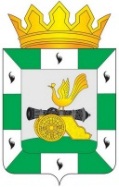 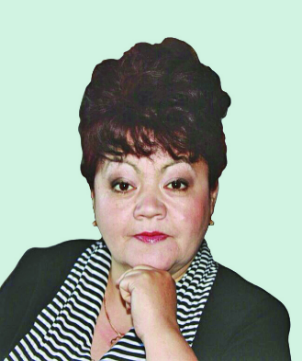 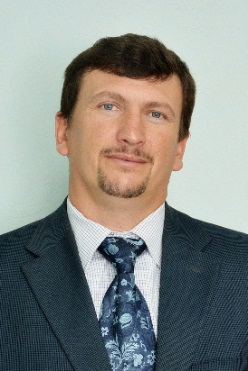 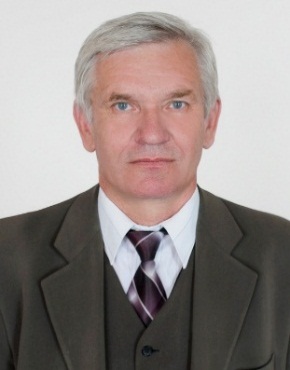 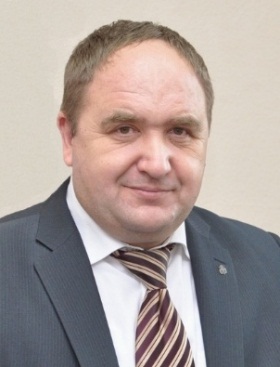 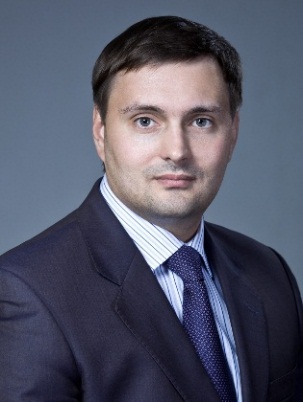    С.Е. Эсальнек               А.Н. Барнев            Ю.Г. Давыдовский       В.А. Жучков         Э.И. Молоткова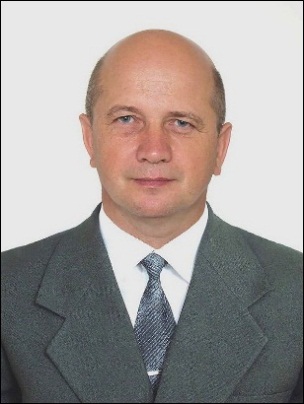 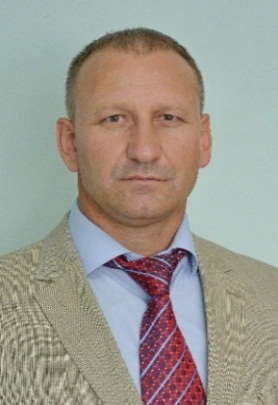 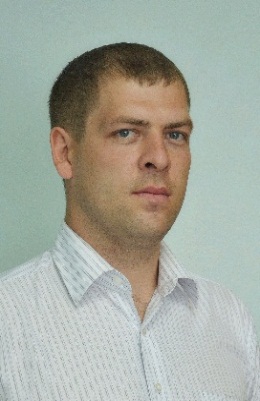 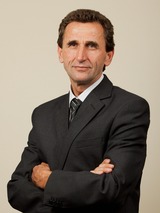 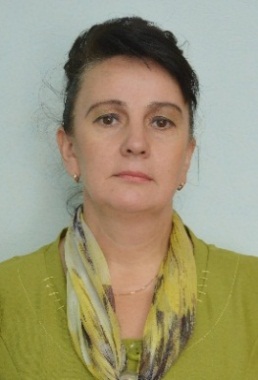 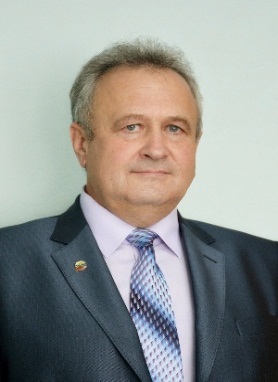 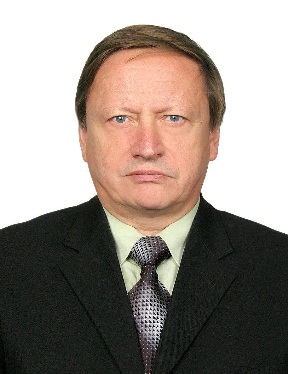 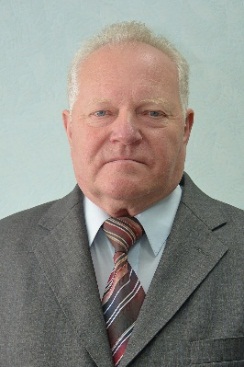      В.И. Ковтун            В.П. Понизовцев          Г.Н. Борунова           О.А. Аксенов              А.Н. Курганов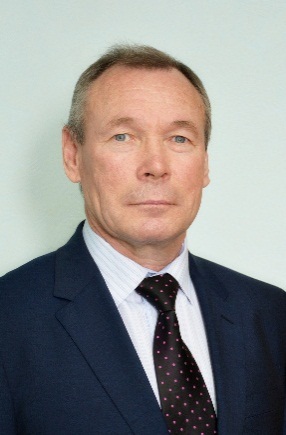 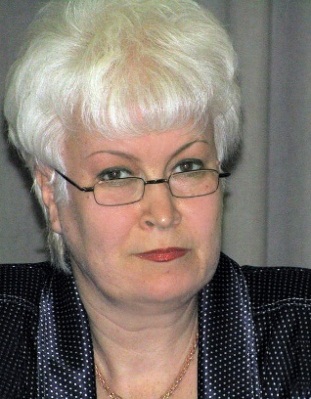 А.В. Маслов                 Д.Л. Коваль                 С.А. Алхимов              И.В. Леднева            Р.Т. Низамов3. НОРМОТВОРЧЕСКАЯ ДЕЯТЕЛЬНОСТЬ СМОЛЕНСКОЙ РАЙОННОЙ ДУМЫ ПЯТОГО СОЗЫВА3.1. Основные итоги нормотворческой работыСмоленской районной Думы пятого созыва за 2019 годПо состоянию на 31 декабря 2019 года Смоленской районной Думой пятого созыва принято 100 решений, проведено 11 заседаний Смоленской районной Думы.Из общего количества решений, принятых Смоленской районной Думой за 2019 год в процентном выражении составили: - по подготовке нормативной правовой базы деятельности органов местного самоуправления «Смоленский район» Смоленской области в соответствии с требованиями Федерального закона от 6 октября 2003 года 
№ 131-ФЗ «Об общих принципах организации местного самоуправления в Российской Федерации», принятия поправок в Устав муниципального образования «Смоленский район» Смоленской области и решении вопросов местного значения – 61 %; - по рассмотрению вопросов бюджета, налогов и финансам – 16 %; - по управлению, распоряжению и эффективному использованию муниципальной собственности, в том числе регулирование вопросов земельных и имущественных отношений – 22 %; - о вопросах противодействия коррупции – 1 %.Все заседания Смоленской районной Думы проводятся при активном участии депутатов, средний процент явки депутатов составляет свыше 81 %. Это подтверждает сплоченность и единение представительного органа. Заседания Смоленской районной Думы проводятся открыто, приглашаются Глава муниципального образования «Смоленский район» Смоленской области, прокурор Смоленского района Смоленской области, представители федеральных структур государственной власти, представители региональных органов государственной власти, руководители структурных подразделений Администрации муниципального образования «Смоленский район» Смоленской области, представители Контрольно-ревизионной комиссии муниципального образования «Смоленский район» Смоленской области, Главы муниципальных образований сельских поселений Смоленского района Смоленской области, представители общественных организаций и средств массовой информации.В компетенцию Смоленской районной Думы входит принятие правовых актов - решений, являющихся основополагающими документами для муниципального образования «Смоленский район» Смоленской области. В 2019 году решениями Смоленской районной Думы:Избран председателем Смоленской районной Думы из состава депутатов Смоленской районной Думы, осуществляющим полномочия 
на непостоянной основе, Эсальнек Сергей Евгеньевич (решение Смоленской районной Думы от 31.01.2019 № 2);- утвержден отчет Главы муниципального образования «Смоленский район» Смоленской области О.Н. Павлюченковой о результатах своей деятельности, деятельности Администрации муниципального образования «Смоленский район» Смоленской области за 2018 год; деятельность Главы муниципального образования «Смоленский район» Смоленской области и Администрации муниципального образования «Смоленский район» Смоленской области по итогам 2018 года признана удовлетворительной (решение Смоленской районной Думы от 31.01.2019 № 1);- утвержден отчет председателя Смоленской районной Думы 
о результатах своей деятельности, в том числе о решении вопросов, поставленных Смоленской районной Думой и выполнении плана работы Смоленской районной Думы пятого созыва за 2018 год (решение Смоленской районной Думы от 31.01.2019 № 3);- утвержден план работы Смоленской районной Думы пятого созыва на 2019 год (решение Смоленской районной Думы от 31.01.2019 № 4);- утверждены графики личного приёма граждан председателем Смоленской районной Думы и графики личного приёма избирателей депутатами Смоленской районной Думы на 2019 год (решение Смоленской районной Думы от 31.01.2019 № 5);- утверждены проекты местных нормативов градостроительного проектирования муниципальных образований Смоленского района Смоленской области (решение Смоленской районной Думы от 31.01.2019 
№ 6);- утверждены изменения в генеральный план и правила землепользования и застройки Сметанинского сельского поселения Смоленского района Смоленской области, утвержденные решением Совета депутатов Сметанинского сельского поселения Смоленского района Смоленской области от 12 февраля 2015 года № 3 (решение Смоленской районной Думы от 24.12.2019 № 97).Смоленской районной Думой внесены изменения в Регламент Смоленской районной Думы» (решения Смоленской районной Думы 
от 28.02.2019 № 18; от 30.05.2019 № 55).Смоленской районной Думой внесены изменения в структуру Смоленской районной Думы, утвержденную решением Смоленской районной Думы от 18 ноября 2015 года № 12 (решение Смоленской районной Думы от 26.09.2019 № 78).Избран заместителем председателя Смоленской районной Думы из состава депутатов Смоленской районной Думы Барнев Александр Николаевич (решение Смоленской районной Думы от 28.02.2019 № 17).Назначена на должность муниципальной службы председателем Контрольно - ревизионной комиссии муниципального образования «Смоленский район» Смоленской области Корыткина Светлана Александровна (решение Смоленской районной Думы от 30.07.2019 № 64).	Назначена на должность муниципальной службы аудитором Контрольно - ревизионной комиссии муниципального образования «Смоленский район» Смоленской области Шпакова Елена Александровна.Смоленской районной Думой внесены изменения в решение Смоленской районной Думы от 2 декабря 2015 года № 22 «О формировании постоянных комиссий Смоленской районной Думы» (решение Смоленской районной Думы от 28.02.2019 № 19).Принято решение «О проекте решения «Об утверждении Стратегии социально-экономического развития муниципального образования «Смоленский район» Смоленской области на период до 2030 года» (решение Смоленской районной Думы от 28.02.2019 № 20).Назначены публичные слушания, установлен порядок учета предложений по решению Смоленской районной Думы «О проекте решения «Об утверждении Стратегии социально-экономического развития муниципального образования «Смоленский район» Смоленской области на период до 2030 года» и участии граждан в его обсуждении (решение Смоленской районной Думы от 28.02.2019 № 21).Рассмотрены результаты публичных слушаний, проведенные 19 марта 2019 года в муниципальном образовании «Смоленский район» Смоленской области по решению Смоленской районной Думы «О проекте решения 
«Об утверждении Стратегии социально-экономического развития муниципального образования «Смоленский район» Смоленской области на период до 2030 года» (решение Смоленской районной Думы от 28.03.2019 
№ 28).Смоленской районной Думой утверждена Стратегия социально - экономического развития муниципального образования «Смоленский район» Смоленской области на период до 2030 года (решение Смоленской районной Думы от 25.04.2019 № 38).Смоленской районной Думой принято решение «О проекте внесения изменений в Стратегию социально - экономического развития муниципального образования «Смоленский район» Смоленской области на период до 2030 года» (решение Смоленской районной Думы от 24.10.2019 
№ 79).Назначены публичные слушания, установлен порядок учета предложений по решению Смоленской районной Думы «О проекте внесения изменений в Стратегию социально - экономического развития муниципального образования «Смоленский район» Смоленской области на период до 2030 года» и участии граждан в его обсуждении (решение Смоленской районной Думы от 24.10.2019 № 80).Рассмотрены результаты публичных слушаний, проведенных 11 ноября 2019 года в муниципальном образовании «Смоленский район» Смоленской области по решению Смоленской районной Думы «О проекте внесения изменений в Стратегию социально - экономического развития муниципального образования «Смоленский район» Смоленской области на период до 2030 года» (решение Смоленской районной Думы от 29.11.2019 
№ 85).Принято решение «О внесении изменений в Стратегию социально - экономического развития муниципального образования «Смоленский район» Смоленской области на период до 2030 года» (решение Смоленской районной Думы от 29.11.2019 № 86).Смоленской районной Думой принято решение «О передаче полномочий» (решение Смоленской районной Думы от 25.04.2019 № 46), в котором Смоленская районная Дума решила Администрации муниципального образования «Смоленский район» Смоленской области принять от Администрации Катынского сельского поселения Смоленского района Смоленской области часть полномочий по участию в предупреждении и ликвидации последствий чрезвычайных ситуаций в границах поселения в части проведения проектно-изыскательских работ, разработки проектно-сметной документации и прохождения государственной экспертизы проектно-сметной документации на капитальный ремонт гидротехнических сооружений у деревни Высокий Холм на реке Гусинка, Катынского сельского поселения, Смоленского района, Смоленской области на срок с 25 апреля 2019 года до 31 декабря 2019 года.Смоленской районной Думой рассмотрены и приняты решения:- назначены публичные слушания, установлен порядок учета предложений по решению Смоленской районной Думы «О проекте внесения изменений в Устав муниципального образования «Смоленский район» Смоленской области» и участия граждан в его обсуждении (решение Смоленской районной Думы от 25.04.2019 № 42);- внесены изменения в Схему территориального планирования Смоленского района Смоленской области, утвержденную решением Смоленской районной Думы от 24 июля 2009 года № 90 (решение Смоленской районной Думы от 24.12.2019 № 96).Деятельность Администрации муниципального образования «Смоленский район» Смоленской области - исполнительно-распорядительного органа муниципального района и Контрольно-ревизионной комиссии муниципального образования «Смоленский район» Смоленской области осуществляется на основании федерального и областного законодательства, а также на основании принятых Смоленской районной Думой решений и утвержденных положений.- Смоленской районной Думой утверждены Положения:- Положение об отделе по культуре, туризму и спорту Администрации муниципального образования «Смоленский район» Смоленской области (решение Смоленской районной Думы от 31.01.2019 № 11);	- Положение о порядке освобождения самовольно занятых земельных участков, демонтажа неправомерно размещенных некапитальных строений, сооружений и переноса иных движимых объектов на территории муниципального образования «Смоленский район» Смоленской области (решение Смоленской районной Думы от 24.12.2019 № 98).Внесены изменения в Положения, утвержденные решениями Смоленской районной Думы:- в Положение о порядке осуществления дополнительных выплат лицу, замещающему муниципальную должность, утвержденное решением Смоленской районной Думы от 18 ноября 2015 года № 19 
«Об установлении размера должностного оклада и размера дополнительных выплат лицу, замещающему муниципальную должность, порядке их осуществления, а также о предоставлении отпуска лицу, замещающему муниципальную должность» (решение Смоленской районной Думы от 31.01.2019 № 7);- в Положение о финансовом управлении Администрации муниципального образования «Смоленский район» Смоленской области, утвержденное решением Смоленской районной Думы от 23 октября 
2014 года № 68 (решение Смоленской районной Думы от 31.01.2019 № 8);- в Положение о комитете по образованию Администрации муниципального образования «Смоленский район» Смоленской области, утвержденное решением Смоленской районной Думы от 28 мая 2015 года 
№ 38 (решение Смоленской районной Думы от 31.01.2019 № 9);- в Положение о комитете по управлению муниципальным имуществом Администрации муниципального образования «Смоленский район» Смоленской области, утвержденное решением Смоленской районной Думы от 24 марта 2017 года № 24 (решение Смоленской районной Думы 
от 31.01.2019 № 10);- в Положение о порядке управления и распоряжения муниципальной собственностью муниципального образования «Смоленский район» Смоленской области (решение Смоленской районной Думы от 24.12.2019 
№ 99);Признано утратившим силу решение Смоленской районной Думы 
от 24 января 2008 года № 11 «Об утверждении Положения об отделе по делам гражданской обороны и чрезвычайным ситуациям Администрации муниципального образования «Смоленский район» Смоленской области».Внесены изменения в прогнозный план приватизации объектов муниципальной собственности муниципального образования «Смоленский район» Смоленской области на 2019-2021 годы, утвержденный решением Смоленской районной Думы от 29 ноября 2018 года № 69 (решение Смоленской районной Думы от 28.02.2019 № 24).Смоленской районной Думой приняты решения «Об утверждении перечня объектов государственной собственности Смоленской области, передаваемых безвозмездно в муниципальную собственность муниципального образования «Смоленский район» Смоленской области» (решения Смоленской районной Думы от 31.01.2019 № 12; от 31.01.2019 
№ 15; от 28.03.2019 № 35 в редакции решения от 27.06.2019 № 62; 
от 30.05.2019 № 57; 30.07.2019 № 68; от 26.09.2019 № 77; от 24.12.2019 
№ 94).Смоленской районной Думой приняты решения:- «Об утверждении перечня объектов муниципальной собственности муниципального образования Лоинского сельского поселения Смоленского района Смоленской области, передаваемых безвозмездно в муниципальную собственность муниципального образования «Смоленский район» Смоленской области» (решение Смоленской районной Думы от 25.04.2019 
№ 47);- «Об утверждении перечня объектов муниципальной собственности муниципального образования Печерского сельского поселения Смоленского района Смоленской области, передаваемых безвозмездно в муниципальную собственность муниципального образования «Смоленский район» Смоленской области» (решение Смоленской районной Думы от 27.06.2019 
№ 61);- «Об утверждении перечня объектов муниципальной собственности муниципального образования «Смоленский район» Смоленской области, передаваемых безвозмездно в муниципальную собственность муниципального образования Стабенского сельского поселения Смоленского района Смоленской области» (решение Смоленской районной Думы 
от 30.07.2019 № 66);- «Об утверждении перечня объектов муниципальной собственности муниципального образования Михновского сельского поселения Смоленского района Смоленской области, передаваемых безвозмездно в муниципальную собственность муниципального образования «Смоленский район» Смоленской области» (решения Смоленской районной Думы 
от 30.07.2019 № 67; от 24.10.2019 № 83);- «Об утверждении перечня объектов муниципальной собственности муниципального образования Касплянского сельского поселения Смоленского района Смоленской области, передаваемых безвозмездно в муниципальную собственность муниципального образования «Смоленский район» Смоленской области» (решение Смоленской районной Думы 
от 24.10.2019 № 84);- «Об утверждении перечня объектов муниципальной собственности муниципального образования Гнездовского сельского поселения Смоленского района Смоленской области, передаваемых безвозмездно в муниципальную собственность муниципального образования «Смоленский район» Смоленской области» (решение Смоленской районной Думы 
от 29.11.2019 № 89);- «Об утверждении перечня объектов муниципальной собственности муниципального образования «Смоленский район» Смоленской области, передаваемых безвозмездно в муниципальную собственность муниципального образования «Рославльский район» Смоленской области» (решение Смоленской районной Думы от 24.10.2019 № 82).Смоленской районной Думой рассмотрен проект внесения изменений в Устав муниципального образования «Смоленский район» Смоленской области (решение Смоленской районной Думы от 25.04.2019 № 42.В компетенцию Смоленской районной Думы входит принятие правовых актов - решений, являющихся основополагающими документами для муниципального образования «Смоленский район» Смоленской области. В 2019 году решением Смоленской районной Думы внесены изменения в Устав муниципального образования «Смоленский район» Смоленской области (решение Смоленской районной Думы от 27.06.2019 № 59, Управлением Министерства юстиции Российской Федерации по Смоленской области 31 июля 2019 года зарегистрированы изменения в Устав Государственный регистрационный № RU 675180002019002).Рассмотрены вопросы и удостоены награждения Почётными грамотами и Дипломами муниципального образования «Смоленский район» Смоленской области организации и работники организаций, предприятий и учреждений по итогам работы за 2018 год (решение Смоленской районной Думы от 28.03.2019 № 32).Удостоены награждения переходящим Кубком Администрации муниципального образования «Смоленский район» Смоленской области «Лучшее клубное учреждение культуры» имени Л.В.Чистяковой и Э.Н.Чистякова МБУК КТ «Районный дом культуры» муниципального образования «Смоленский район» Смоленской области, Дивасовский СДК филиал МБУК КТ «Районный дом культуры муниципального образования «Смоленский район» Смоленской области по итогам работы клубных учреждений муниципального образования «Смоленский район» Смоленской области за 2018 год (решение Смоленской районной Думы от 28.03.2019 
№ 33);Утверждены кандидатуры для занесения их фотографий на Доску почёта муниципального образования «Смоленский район» Смоленской области в 2019 году (решение Смоленской районной Думы 30.05.2019 № 51).За высокие достижения в труде, в связи с празднованием Дня местного самоуправления награждены Почётной грамотой муниципального образования «Смоленский район» Смоленской области руководители структурных подразделений Администрации муниципального образования «Смоленский район» Смоленской области, Главы муниципальных образований сельских поселений Смоленского района Смоленской области, сотрудники Администраций сельских поселений Смоленского района Смоленской области (решение Смоленской районной Думы от 25.04.2019 
№ 48) и сотрудники Администрации муниципального образования «Смоленский район» Смоленской области (решение Смоленской районной Думы от 28.03.2019 № 36).Приняты решения Смоленской районной Думы о награждении Почётной грамотой муниципального образования «Смоленский район» Смоленской области (решения Смоленской районной Думы от 28.03.2019 
№ 37; от 30.05.2019 № 56; от 24.12.2019 № 100).Приняты решения Смоленской районной Думы о награждении Почётной грамотой Смоленской районной Думы (решения Смоленской районной Думы от 31.01.2019 № 13; от 31.01.2019 № 14).В 2019 году Смоленской районной Думой были приняты 
17 нормативно-правовых актов решений Смоленской районной Думы, которые направлены в Департамент Смоленской области по внутренней политике для включения в регистр муниципальных нормативных правовых актов субъекта Российской Федерации:- «Об утверждении проектов местных нормативов градостроительного проектирования муниципальных образований Смоленского района Смоленской области» (решение Смоленской районной Думы от 28.02.2019 
№ 18);- «О внесении изменений в Регламент Смоленской районной Думы» (решение Смоленской районной Думы от 30.01.2019 № 6);- «О внесении изменений и дополнений в решение Смоленской районной Думы от 27 декабря 2018 года № 77 «О бюджете муниципального образования «Смоленский район» Смоленской области на 2019 год и плановый период 2020 и 2021 годов» (решение Смоленской районной Думы от 28.03.2019 № 31);- «Об утверждении Стратегии социально - экономического развития муниципального образования «Смоленский район» Смоленской области на период до 2030 года» (решение Смоленской районной Думы от 25.04.2019 
№ 38);- «О внесении изменений и дополнений в решение Смоленской районной Думы от 27 декабря 2018 года № 77 «О бюджете муниципального образования «Смоленский район» Смоленской области на 2019 год и плановый период 2020 и 2021 годов» (решение Смоленской районной Думы от 25.04.2019 № 41);- «О передаче полномочий» (решение Смоленской районной Думы 
от 25.04.2019 № 46);- «О внесении изменений в Регламент Смоленской районной Думы» (решение Смоленской районной Думы от 30.05.2019 № 55);- «О внесении изменений и дополнений в решение Смоленской районной Думы от 27 декабря 2018 года № 77 «О бюджете муниципального образования «Смоленский район» Смоленской области на 2019 год и плановый период 2020 и 2021 годов» (решение Смоленской районной Думы от 27.06.2019 № 60);- «Об утверждении Порядка предоставления иных межбюджетных трансфертов из бюджета муниципального образования «Смоленский район» Смоленской области бюджетам сельских поселений Смоленского района Смоленской области» (решение Смоленской районной Думы от 30.07.2019 
№ 65);- «О внесении изменений и дополнений в решение Смоленской районной Думы от 27 декабря 2018 года № 77 «О бюджете муниципального образования «Смоленский район» Смоленской области на 2019 год и плановый период 2020 и 2021 годов» (решение Смоленской районной Думы от 26.09.2019 № 73);- «О внесении изменений в Стратегию социально - экономического развития муниципального образования «Смоленский район» Смоленской области на период до 2030 года» (решение Смоленской районной Думы от 29.11.2019 № 86);- «О бюджете муниципального образования «Смоленский район» Смоленской области на 2020 год и плановый период 2021 и 2022 годов» (решение Смоленской районной Думы от 24.12.2019 № 92);- «О внесении изменений и дополнений в решение Смоленской районной Думы от 27 декабря 2018 года № 77 «О бюджете муниципального образования «Смоленский район» Смоленской области на 2019 год и плановый период 2020 и 2021 годов» (решение Смоленской районной Думы от 24.12.2019 № 93);- «О внесении изменений в Схему территориального планирования Смоленского района Смоленской области, утвержденную решением Смоленской районной Думы от 24 июля 2009 года № 90» (решение Смоленской районной Думы от о24.12.2019 № 96);- «О внесении изменений в генеральный план и правила землепользования и застройки Сметанинского сельского поселения Смоленского района Смоленской области, утвержденные решением Совета депутатов Сметанинского сельского поселения Смоленского района Смоленской области от 12 февраля 2015 года № 3» (решение Смоленской районной Думы от 24.12.2019 № 97);- «Об утверждении Положения о порядке освобождения самовольно занятых земельных участков, демонтажа неправомерно размещенных некапитальных строений, сооружений и переноса иных движимых объектов на территории муниципального образования «Смоленский район» Смоленской области» (решение Смоленской районной Думы от 24.12.2019 
№ 98);- «О внесении изменений в Положение о порядке управления и распоряжения муниципальной собственностью муниципального образования «Смоленский район» Смоленской области» (решение Смоленской районной Думы от 24.12.2019 № 92).В 2019 году Смоленской районной Думой направлено в Департамент Смоленской области по внутренней политике для включения в регистр муниципальных нормативных правовых актов субъекта Российской Федерации решение Смоленского областного суда 03.09.2018 дело 
№ 3а-4/2018 по административному делу по административному исковому заявлению Ершовой Екатерины Сергеевны о признании недействующими в части Генерального плана Гнездовского сельского поселения Смоленского района Смоленской области и Правил землепользования и застройки Гнездовского сельского поселения, утвержденных решением Совета депутатов Гнездовского сельского поселения Смоленского района Смоленской области от 28 марта 2013 года № 8 (в редакции с изменениями, внесенными решением Смоленской районной Думы от 2 декабря 2016 года № 90).3.2. Основные итоги нормотворческой работыСмоленской районной Думы пятого созыва в сфере бюджета, налогов и финансов за 2019 годОсновными итогами нормотворческой работы Смоленской районной Думы пятого созыва в сфере бюджета, налогов и финансов за 2019 год являлись принятие следующих решений Смоленской районной Думы:- «Об утверждении проекта отчета об исполнении бюджета муниципального образования «Смоленский район» Смоленской области за 2018 год» (решение Смоленской районной Думы от 28.03.2019 № 29);Смоленской районной Думой утвержден проект отчета об исполнении бюджета муниципального образования «Смоленский район» Смоленской области за 2018 год по доходам в сумме 826 510,7 тыс. рублей, по расходам в сумме 826 442,0 тыс. рублей с превышением доходов над расходами (профицит бюджета муниципального образования «Смоленский район Смоленской области) в сумме 68,7 тыс. рублей.- «О назначении публичных слушаний, установлении порядка учета предложений по решению Смоленской районной Думы «Об утверждении проекта отчета об исполнении бюджета муниципального образования «Смоленский район» Смоленской области за 2018 год» и участии граждан в его обсуждении» (решение Смоленской районной Думы от 28.03.2019 № 30);- «О рассмотрении результатов публичных слушаний, проведенных 
16 апреля 2019 года в муниципальном образовании «Смоленский район» Смоленской области по решению Смоленской районной Думы «Об утверждении проекта отчета об исполнении бюджета муниципального образования «Смоленский район» Смоленской области за 2018 год» (решение Смоленской районной Думы от 25.04.2019 № 39);- «Об утверждении отчета об исполнении бюджета муниципального образования «Смоленский район» Смоленской области за 2018 год» (решение Смоленской районной Думы от 25.04.2019 № 40);Смоленской районной Думой утвержден отчет об исполнении бюджета муниципального образования «Смоленский район» Смоленской области за 2018 год по доходам в сумме 826 510,7 тыс. рублей, по расходам в сумме 826 442,0 тыс. рублей с превышением доходов над расходами (профицит бюджета муниципального образования «Смоленский район Смоленской области) в сумме 68,7 тыс. рублей.- «О внесении изменений и дополнений в решение Смоленской районной Думы от 27 декабря 2018 года № 77 «О бюджете муниципального образования «Смоленский район» Смоленской области на 2019 год и плановый период 2020 и 2021 годов» (решение Смоленской районной Думы от 28.03.2019 № 31);Смоленской районной Думой внесены изменения и дополнения в решение Смоленской районной Думы муниципального образования «Смоленский район» Смоленской области от 27 декабря 2018 года № 77: 1.  Утверждены основные характеристики местного бюджета на 2019 год:1) общий объем доходов местного бюджета в сумме 740 890,7 тыс. рублей, в том числе объем безвозмездных поступлений в сумме 484 990,2 тыс. рублей, из которых объём получаемых межбюджетных трансфертов 481 051,0 тыс. руб.;2) общий объем расходов местного бюджета в сумме 768 169,9 тыс. рублей.3) дефицит местного бюджета в сумме 27 279,2 тыс. рублей, что составляет 10,7 процентов от утвержденного общего годового объема доходов местного бюджета без учета утвержденного объема безвозмездных поступлений.2. Утвержден общий объем межбюджетных трансфертов, предоставляемых бюджетам бюджетной системы Российской Федерации в 2019 году из местного бюджета, в сумме 60 823,2 тыс. рублей.3. Утверждены основные характеристики местного бюджета на плановый период 2020 и 2021 годов:1) общий объем доходов местного бюджета на 2020 год в сумме 737 362,5 тыс. рублей, в том числе объем безвозмездных поступлений в сумме 472 516,0 тыс. рублей, из которых объём получаемых межбюджетных трансфертов 472 516,0 тыс. руб. и на 2021 год в сумме 761 857,9 тыс. рублей, в том числе объем безвозмездных поступлений в сумме 488 867,0 тыс. рублей, из которых объём получаемых межбюджетных трансфертов 488 867,0 тыс. руб.;2) общий объем расходов местного бюджета на 2020 год в сумме 762 762,5 тыс. рублей, в том числе условно утвержденные расходы (без учета расходов местного бюджета, предусмотренных за счет межбюджетных трансфертов из других бюджетов бюджетной системы Российской Федерации, имеющих целевое назначение) в сумме 
6 992,5 тыс. рублей и 2021 год в сумме 787 957,9 тыс. рублей, в том числе условно утвержденные расходы (без учета расходов местного бюджета, предусмотренных за счет межбюджетных трансфертов из других бюджетов бюджетной системы Российской Федерации, имеющих целевое назначение) в сумме 14 395,8 тыс. рублей;3) дефицит местного бюджета на 2020 год в сумме 25 400,0 тыс. рублей, что составляет 9,6 процентов от утвержденного общего годового объема доходов местного бюджета без учета утвержденного объема безвозмездных поступлений, и на 2021 год в сумме 26 100,0 тыс. рублей, что составляет 9,6 процентов от утвержденного общего годового объема доходов местного бюджета без учета утвержденного объема безвозмездных поступлений.4. Утвержден общий объем межбюджетных трансфертов, предоставляемых бюджетам бюджетной системы Российской Федерации из местного бюджета в 2020 году в сумме 60 483,8 тыс. рублей и в 2021 году в сумме 60 087,7 тыс. рублей.- «О внесении изменений и дополнений в решение Смоленской районной Думы от 27 декабря 2018 года № 77 «О бюджете муниципального образования «Смоленский район» Смоленской области на 2019 год и плановый период 2020 и 2021 годов» (решение Смоленской районной Думы от 25.04.2019 № 41);Смоленской районной Думой внесены изменения и дополнения в решение Смоленской районной Думы муниципального образования «Смоленский район» Смоленской области от 27 декабря 2018 года № 77: 1.  Утверждены основные характеристики местного бюджета на 2019 год:1) общий объем доходов местного бюджета в сумме 776 620,4 тыс. рублей, в том числе объем безвозмездных поступлений в сумме 520 720,0 тыс. рублей, из которых объём получаемых межбюджетных трансфертов 516 780,7 тыс. руб.;2) общий объем расходов местного бюджета в сумме 823 008,5 тыс. рублей.3) дефицит местного бюджета в сумме 46 388,1 тыс. рублей, что составляет 18,1 процентов от утвержденного общего годового объема доходов местного бюджета без учета утвержденного объема безвозмездных поступлений.2. Утвержден общий объем межбюджетных трансфертов, предоставляемых бюджетам бюджетной системы Российской Федерации в 2019 году из местного бюджета, в сумме 60 823,2 тыс. рублей.3. Утверждены основные характеристики местного бюджета на плановый период 2020 и 2021 годов:1) общий объем доходов местного бюджета на 2020 год в сумме 737 362,5 тыс. рублей, в том числе объем безвозмездных поступлений в сумме 472 516,0 тыс. рублей, из которых объём получаемых межбюджетных трансфертов 472 516,0 тыс. руб. и на 2021 год в сумме 761 857,9 тыс. рублей, в том числе объем безвозмездных поступлений в сумме 488 867,0 тыс. рублей, из которых объём получаемых межбюджетных трансфертов 488 867,0 тыс. руб.;2) общий объем расходов местного бюджета на 2020 год в сумме 762 762,5 тыс. рублей, в том числе условно утвержденные расходы (без учета расходов местного бюджета, предусмотренных за счет межбюджетных трансфертов из других бюджетов бюджетной системы Российской Федерации, имеющих целевое назначение) в сумме 6 992,5 тыс. рублей и 2021 год в сумме 787 957,9 тыс. рублей, в том числе условно утвержденные расходы (без учета расходов местного бюджета, предусмотренных за счет межбюджетных трансфертов из других бюджетов бюджетной системы Российской Федерации, имеющих целевое назначение) в сумме 14 395,8 тыс. рублей;3) дефицит местного бюджета на 2020 год в сумме 25 400,0 тыс. рублей, что составляет 9,6 процентов от утвержденного общего годового объема доходов местного бюджета без учета утвержденного объема безвозмездных поступлений, и на 2021 год в сумме 26 100,0 тыс. рублей, что составляет 9,6 процентов от утвержденного общего годового объема доходов местного бюджета без учета утвержденного объема безвозмездных поступлений.4. Утвержден общий объем межбюджетных трансфертов, предоставляемых бюджетам бюджетной системы Российской Федерации из местного бюджета в 2020 году в сумме 60 483,8 тыс. рублей и в 2021 году в сумме 60 087,7 тыс. рублей.- «О внесении изменений и дополнений в решение Смоленской районной Думы от 27 декабря 2018 года № 77 «О бюджете муниципального образования «Смоленский район» Смоленской области на 2019 год и плановый период 2020 и 2021 годов» (решение Смоленской районной Думы от 27.06.2019 № 60);Смоленской районной Думой внесены изменения и дополнения в решение Смоленской районной Думы муниципального образования «Смоленский район» Смоленской области от 27 декабря 2018 года № 77: 1.  Утверждены основные характеристики местного бюджета на 2019 год:1) общий объем доходов местного бюджета в сумме 824 952,8 тыс. рублей, в том числе объем безвозмездных поступлений в сумме 560 574,2 тыс. рублей, из которых объём получаемых межбюджетных трансфертов 556 844,4 тыс. руб.;2) общий объем расходов местного бюджета в сумме 871 340,9 тыс. рублей.3) дефицит местного бюджета в сумме 46 388,1 тыс. рублей, что составляет 17,5 процентов от утвержденного общего годового объема доходов местного бюджета без учета утвержденного объема безвозмездных поступлений.2. Утвержден общий объем межбюджетных трансфертов, предоставляемых бюджетам бюджетной системы Российской Федерации в 2019 году из местного бюджета, в сумме 60 823,2 тыс. рублей.3. Утверждены основные характеристики местного бюджета на плановый период 2020 и 2021 годов:1) общий объем доходов местного бюджета на 2020 год в сумме 737 362,5 тыс. рублей, в том числе объем безвозмездных поступлений в сумме 472 516,0 тыс. рублей, из которых объём получаемых межбюджетных трансфертов 472 516,0 тыс. руб. и на 2021 год в сумме 761 857,9 тыс. рублей, в том числе объем безвозмездных поступлений в сумме 488 867,0 тыс. рублей, из которых объём получаемых межбюджетных трансфертов 488 867,0 тыс. руб.;2) общий объем расходов местного бюджета на 2020 год в сумме 762 762,5 тыс. рублей, в том числе условно утвержденные расходы (без учета расходов местного бюджета, предусмотренных за счет межбюджетных трансфертов из других бюджетов бюджетной системы Российской Федерации, имеющих целевое назначение) в сумме 
6 992,5 тыс. рублей и 2021 год в сумме 787 957,9 тыс. рублей, в том числе условно утвержденные расходы (без учета расходов местного бюджета, предусмотренных за счет межбюджетных трансфертов из других бюджетов бюджетной системы Российской Федерации, имеющих целевое назначение) в сумме 14 395,8 тыс. рублей;3) дефицит местного бюджета на 2020 год в сумме 25 400,0 тыс. рублей, что составляет 9,6 процентов от утвержденного общего годового объема доходов местного бюджета без учета утвержденного объема безвозмездных поступлений, и на 2021 год в сумме 26 100,0 тыс. рублей, что составляет 9,6 процентов от утвержденного общего годового объема доходов местного бюджета без учета утвержденного объема безвозмездных поступлений.4. Утвержден общий объем межбюджетных трансфертов, предоставляемых бюджетам бюджетной системы Российской Федерации из местного бюджета в 2020 году в сумме 60 483,8 тыс. рублей и в 2021 году в сумме 60 087,7 тыс. рублей.- «О внесении изменений и дополнений в решение Смоленской районной Думы от 27 декабря 2018 года № 77 «О бюджете муниципального образования «Смоленский район» Смоленской области на 2019 год и плановый период 2020 и 2021 годов» (решение Смоленской районной Думы от 26.09.2019 № 73);Смоленской районной Думой внесены изменения и дополнения в решение Смоленской районной Думы муниципального образования «Смоленский район» Смоленской области от 27 декабря 2018 года № 77: 1. Утверждены основные характеристики местного бюджета на 2019 год:1) общий объем доходов местного бюджета в сумме 837 311,0 тыс. рублей, в том числе объем безвозмездных поступлений в сумме 561 932,7 тыс. рублей, из которых объём получаемых межбюджетных трансфертов 558 202,9 тыс. руб.;2) общий объем расходов местного бюджета в сумме 883 699,1 тыс. рублей.3) дефицит местного бюджета в сумме 46 388,1 тыс. рублей, что составляет 16,8 процентов от утвержденного общего годового объема доходов местного бюджета без учета утвержденного объема безвозмездных поступлений.2. Утвержден общий объем межбюджетных трансфертов, предоставляемых бюджетам бюджетной системы Российской Федерации в 2019 году из местного бюджета, в сумме 60 823,2 тыс. рублей.3. Утверждены основные характеристики местного бюджета на плановый период 2020 и 2021 годов:1) общий объем доходов местного бюджета на 2020 год в сумме 737 362,5 тыс. рублей, в том числе объем безвозмездных поступлений в сумме 472 516,0 тыс. рублей, из которых объём получаемых межбюджетных трансфертов 472 516,0 тыс. руб. и на 2021 год в сумме 761 857,9 тыс. рублей, в том числе объем безвозмездных поступлений в сумме 488 867,0 тыс. рублей, из которых объём получаемых межбюджетных трансфертов 488 867,0 тыс. руб.;2) общий объем расходов местного бюджета на 2020 год в сумме 762 762,5 тыс. рублей, в том числе условно утвержденные расходы (без учета расходов местного бюджета, предусмотренных за счет межбюджетных трансфертов из других бюджетов бюджетной системы Российской Федерации, имеющих целевое назначение) в сумме 6 992,5 тыс. рублей и 2021 год в сумме 787 957,9 тыс. рублей, в том числе условно утвержденные расходы (без учета расходов местного бюджета, предусмотренных за счет межбюджетных трансфертов из других бюджетов бюджетной системы Российской Федерации, имеющих целевое назначение) в сумме 14 395,8 тыс. рублей;3) дефицит местного бюджета на 2020 год в сумме 25 400,0 тыс. рублей, что составляет 9,6 процентов от утвержденного общего годового объема доходов местного бюджета без учета утвержденного объема безвозмездных поступлений, и на 2021 год в сумме 26 100,0 тыс. рублей, что составляет 9,6 процентов от утвержденного общего годового объема доходов местного бюджета без учета утвержденного объема безвозмездных поступлений.4. Утвержден общий объем межбюджетных трансфертов, предоставляемых бюджетам бюджетной системы Российской Федерации из местного бюджета в 2020 году в сумме 60 483,8 тыс. рублей и в 2021 году в сумме 60 087,7 тыс. рублей.- «О внесении изменений и дополнений в решение Смоленской районной Думы от 27 декабря 2018 года № 77 «О бюджете муниципального образования «Смоленский район» Смоленской области на 2019 год и плановый период 2020 и 2021 годов» (решение Смоленской районной Думы от 24.12.2019 № 93);Смоленской районной Думой внесены изменения и дополнения в решение Смоленской районной Думы муниципального образования «Смоленский район» Смоленской области от 27 декабря 2018 года № 77: 1. Утверждены основные характеристики местного бюджета на 2019 год:1) общий объем доходов местного бюджета в сумме 898 161,3 тыс. рублей, в том числе объем безвозмездных поступлений в сумме 606 110,7 тыс. рублей, из которых объём получаемых межбюджетных трансфертов 602 445,2 тыс. руб.;2) общий объем расходов местного бюджета в сумме 920 770,5 тыс. рублей.3) дефицит местного бюджета в сумме 22 609,2 тыс. рублей, что составляет 7,7 процентов от утвержденного общего годового объема доходов местного бюджета без учета утвержденного объема безвозмездных поступлений.2. Утвержден общий объем межбюджетных трансфертов, предоставляемых бюджетам бюджетной системы Российской Федерации в 2019 году из местного бюджета, в сумме 60 823,2 тыс. рублей.3. Утверждены основные характеристики местного бюджета на плановый период 2020 и 2021 годов:1) общий объем доходов местного бюджета на 2020 год в сумме 737 362,5 тыс. рублей, в том числе объем безвозмездных поступлений в сумме 472 516,0 тыс. рублей, из которых объём получаемых межбюджетных трансфертов 472 516,0 тыс. руб. и на 2021 год в сумме 761 857,9 тыс. рублей, в том числе объем безвозмездных поступлений в сумме 488 867,0 тыс. рублей, из которых объём получаемых межбюджетных трансфертов 488 867,0 тыс. руб.;2) общий объем расходов местного бюджета на 2020 год в сумме 762 762,5 тыс. рублей, в том числе условно утвержденные расходы (без учета расходов местного бюджета, предусмотренных за счет межбюджетных трансфертов из других бюджетов бюджетной системы Российской Федерации, имеющих целевое назначение) в сумме 
6 992,5 тыс. рублей и 2021 год в сумме 787 957,9 тыс. рублей, в том числе условно утвержденные расходы (без учета расходов местного бюджета, предусмотренных за счет межбюджетных трансфертов из других бюджетов бюджетной системы Российской Федерации, имеющих целевое назначение) в сумме 14 395,8 тыс. рублей;3) дефицит местного бюджета на 2020 год в сумме 25 400,0 тыс. рублей, что составляет 9,6 процентов от утвержденного общего годового объема доходов местного бюджета без учета утвержденного объема безвозмездных поступлений, и на 2021 год в сумме 26 100,0 тыс. рублей, что составляет 9,6 процентов от утвержденного общего годового объема доходов местного бюджета без учета утвержденного объема безвозмездных поступлений.4. Утвержден общий объем межбюджетных трансфертов, предоставляемых бюджетам бюджетной системы Российской Федерации из местного бюджета в 2020 году в сумме 60 483,8 тыс. рублей и в 2021 году в сумме 60 087,7 тыс. рублей.- «О проекте бюджета муниципального образования «Смоленский район» Смоленской области на 2020 год и плановый период 2021 и 2022 годов» (решение Смоленской районной Думы от 29.11.2019 № 87);1. Смоленской районной Думой утверждены основные характеристики местного бюджета на 2020 год:1) общий объем доходов местного бюджета в сумме 836 601,4 тыс. рублей, в том числе объем безвозмездных поступлений в сумме 545 276,4 тыс. рублей, из которых объём получаемых межбюджетных трансфертов 545 276,4 тыс. руб.;2) общий объем расходов местного бюджета в сумме 865 201,4 тыс. рублей.3) дефицит местного бюджета в сумме 28 600,0 тыс. рублей, что составляет 9,8 процента от утвержденного общего годового объема доходов местного бюджета без учета утвержденного объема безвозмездных поступлений.2. Утвержден общий объем межбюджетных трансфертов, предоставляемых бюджетам бюджетной системы Российской Федерации в 2020 году из местного бюджета, в сумме 48 995,9 тыс. рублей.3. Утверждены основные характеристики местного бюджета на плановый период 2021 и 2022 годов:1) общий объем доходов местного бюджета на 2021 год в сумме 830 689,8 тыс. рублей, в том числе объем безвозмездных поступлений в сумме 534 555,0 тыс. рублей, из которых объём получаемых межбюджетных трансфертов 534 555,0 тыс. руб. и на 2022 год в сумме 859 043,0 тыс. рублей, в том числе объем безвозмездных поступлений в сумме 555 045,8 тыс. рублей, из которых объём получаемых межбюджетных трансфертов 555 045,8 тыс. руб.;2) общий объем расходов местного бюджета на 2021 год в сумме 860 289,8 тыс. рублей, в том числе условно утвержденные расходы (без учета расходов местного бюджета, предусмотренных за счет межбюджетных трансфертов из других бюджетов бюджетной системы Российской Федерации, имеющих целевое назначение) в сумме 8 143,4 тыс. рублей и 2022 год в сумме 889 343,0 тыс. рублей, в том числе условно утвержденные расходы (без учета расходов местного бюджета, предусмотренных за счет межбюджетных трансфертов из других бюджетов бюджетной системы Российской Федерации, имеющих целевое назначение) в сумме 16 714,9 тыс. рублей;3) дефицит местного бюджета на 2021 год в сумме 29 600,0 тыс. рублей, что составляет 10,0 процентов от утвержденного общего годового объема доходов местного бюджета без учета утвержденного объема безвозмездных поступлений, и на 2022 год в сумме 30 300,0 тыс. рублей, что составляет 10,0 процентов от утвержденного общего годового объема доходов местного бюджета без учета утвержденного объема безвозмездных поступлений.4. Утвержден общий объем межбюджетных трансфертов, предоставляемых бюджетам бюджетной системы Российской Федерации из местного бюджета в 2021 году в сумме 47 200,4 тыс. рублей и в 2022 году в сумме 47 448,4 тыс. рублей.- «О назначении публичных слушаний, установлении порядка учета предложений по решению Смоленской районной Думы «О проекте бюджета муниципального образования «Смоленский район» Смоленской области на 2020 год и плановый период 2021 и 2022 годов» и участии граждан в его обсуждении» (решение Смоленской районной Думы от 29.11.2019 № 88);- «О рассмотрении результатов публичных слушаний, проведенных 
16 декабря 2019 года в муниципальном образовании «Смоленский район» Смоленской области по решению Смоленской районной Думы «О проекте бюджета муниципального образования «Смоленский район» Смоленской области на 2020 год и плановый период 2021 и 2022 годов» (решение Смоленской районной Думы от 24.12.2019 № 91);- «О бюджете муниципального образования «Смоленский район» Смоленской области на 2020 год и плановый период 2021 и 2022 годов» (решение Смоленской районной Думы от 24.12.2019 № 92);Смоленской районной Думой утверждены основные характеристики местного бюджета на 2020 год:1) общий объем доходов местного бюджета в сумме 836 601,4 тыс. рублей, в том числе объем безвозмездных поступлений в сумме 545 276,4 тыс. рублей, из которых объём получаемых межбюджетных трансфертов 545 276,4 тыс. руб.;2) общий объем расходов местного бюджета в сумме 865 201,4 тыс. рублей.3) дефицит местного бюджета в сумме 28 600,0 тыс. рублей, что составляет 9,8 процента от утвержденного общего годового объема доходов местного бюджета без учета утвержденного объема безвозмездных поступлений.2. Утвержден общий объем межбюджетных трансфертов, предоставляемых бюджетам бюджетной системы Российской Федерации в 2020 году из местного бюджета, в сумме 48 995,9 тыс. рублей.3. Утверждены основные характеристики местного бюджета на плановый период 2021 и 2022 годов:1) общий объем доходов местного бюджета на 2021 год в сумме 830 689,8 тыс. рублей, в том числе объем безвозмездных поступлений в сумме 534 555,0 тыс. рублей, из которых объём получаемых межбюджетных трансфертов 534 555,0 тыс. руб. и на 2022 год в сумме 859 043,0 тыс. рублей, в том числе объем безвозмездных поступлений в сумме 555 045,8 тыс. рублей, из которых объём получаемых межбюджетных трансфертов 555 045,8 тыс. руб.;2) общий объем расходов местного бюджета на 2021 год в сумме 860 289,8 тыс. рублей, в том числе условно утвержденные расходы (без учета расходов местного бюджета, предусмотренных за счет межбюджетных трансфертов из других бюджетов бюджетной системы Российской Федерации, имеющих целевое назначение) в сумме 8 143,4 тыс. рублей и 2022 год в сумме 889 343,0 тыс. рублей, в том числе условно утвержденные расходы (без учета расходов местного бюджета, предусмотренных за счет межбюджетных трансфертов из других бюджетов бюджетной системы Российской Федерации, имеющих целевое назначение) в сумме 16 714,9 тыс. рублей;3) дефицит местного бюджета на 2021 год в сумме 29 600,0 тыс. рублей, что составляет 10,0 процентов от утвержденного общего годового объема доходов местного бюджета без учета утвержденного объема безвозмездных поступлений, и на 2022 год в сумме 30 300,0 тыс. рублей, что составляет 10,0 процентов от утвержденного общего годового объема доходов местного бюджета без учета утвержденного объема безвозмездных поступлений.4. Утвержден общий объем межбюджетных трансфертов, предоставляемых бюджетам бюджетной системы Российской Федерации из местного бюджета в 2021 году в сумме 47 200,4 тыс. рублей и в 2022 году в сумме 47 448,4 тыс. рублей.Смоленской районной Думой принято решение «Об утверждении Порядка предоставления иных межбюджетных трансфертов из бюджета муниципального образования «Смоленский район» Смоленской области бюджетам сельских поселений Смоленского района Смоленской области» (решение Смоленской районной Думы от 30.07.2019 № 65). Порядок разработан в соответствии со статьей 142.4 Бюджетного кодекса Российской Федерации, он устанавливает случаи, условия и порядок предоставления иных межбюджетных трансфертов бюджетам сельских поселений Смоленского района Смоленской области.С целью совершенствования нормотворческой деятельности с Прокуратурой Смоленского района Смоленской области заключено соглашение о сотрудничестве, в рамках которого Смоленской районной Думой осуществляется предоставление проектов решений для проведения правового анализа и антикоррупционной экспертизы. Заседания представительного органа были проведены в присутствии представителей прокуратуры Смоленского района Смоленской области.Смоленская районная Дума рассматривает и учитывает в своей деятельности заключения на муниципальные правовые акты и представления Прокуратуры, экспертные заключения отдела Управления Министерства юстиции Российской Федерации по Смоленской области.4. ДЕПУТАТСКИЕ ОБЪЕДИНЕНИЯДля совместной деятельности и выражения единой позиции по вопросам, рассматриваемым Смоленской районной Думой образовано и зарегистрировано депутатское объединение - фракция Всероссийской политической партии «ЕДИНАЯ РОССИЯ» в Смоленской районной Думе пятого созыва, в которую вошли 12 депутатов, руководитель фракции Эсальнек Сергей Евгеньевич – председатель Смоленской районной Думы (распоряжение председателя Смоленской районной Думы от 06.11.2018 
№ 18-осн), заместители руководителя фракции - Маслов Андрей Витальевич и Жучков Вячеслав Анатольевич.На заседаниях фракций обсуждаются вопросы повестки дня заседаний Смоленской районной Думы. В 2019 году было проведено 10 заседаний фракции. По всем рассматриваемым вопросам фракцией приняты решения и осуществлялся контроль за ходом их исполнения. Нормотворческая деятельность членов фракции в отчетном периоде была направлена на решение социально-экономических задач муниципального района, повышение качества жизни граждан.В 2019 году члены фракции работали в избирательных округах, оказывали практическую помощь муниципальным образованиям сельских поселений Смоленского района Смоленской области в решении вопросов местного значения, проводили встречи с населением, вели прием в Местной общественной приемной Всероссийской политической партии «ЕДИНАЯ РОССИЯ» на территории муниципального образования «Смоленский район» Смоленской области. Для решения вопросов, поступивших в ходе приема граждан, члены фракции взаимодействуют с органами местного самоуправления, государственными, коммерческими и общественными организациями, в компетенцию которых входят соответствующие вопросы. В отчетный период членами фракции были проведены приемы граждан, посетителями которых стало 148 человек.Депутаты Смоленской районной Думы, члены фракции регулярно проводили встречи в избирательных округах с разъяснением политики партии «ЕДИНАЯ РОССИЯ» по вопросам общественной жизни и принимаемым федеральным и областным законам, участвовали в общественно-политической жизни региона, массовых общественно значимых мероприятиях, проводимых на территории муниципального района.5. РАБОТА КОМИССИЙВ соответствии с Уставом муниципального  образования «Смоленский район» Смоленской области, Регламентом Смоленской районной Думы и решениями представительный орган образует комиссии из числа депутатов, которые по вопросам, отнесенным к их ведению, осуществляют предварительное рассмотрение проектов решений и их подготовку к рассмотрению Смоленской районной Думой, принимают решения комиссий, принимают участие в рассмотрении обращений, в том числе  предложений, заявлений, поступивших в Смоленскую районную Думу от организаций различных форм собственности и граждан.За отчетный период комиссиями Смоленской районной Думы рассмотрено и принято 331 решение. Проекты решений Смоленской районной Думой были поддержаны в предложенной редакции без замечаний, некоторые проекты, поступившие из Администрации муниципального образования «Смоленский район» Смоленской области, были доработаны.Сводная статистическая информацияо работе постоянных комиссий Смоленской районной Думы пятого созываКомиссиями Смоленской районной Думы заслушивались информационные сообщения и отчеты должностных лиц.Порядок работы и вопросы ведения комиссий Смоленской районной Думы, депутатская деятельность и депутатская этика определяется Уставом муниципального образования «Смоленский район» Смоленской области, Регламентом Смоленской районной Думы, а также Положениями о комиссиях и решениями Смоленской районной Думы.6.  ПУБЛИЧНЫЕ СЛУШАНИЯПо инициативе Смоленской районной Думы, Главы муниципального образования «Смоленский район» Смоленской области в муниципальном образовании «Смоленский район» Смоленской области проводятся публичные слушания.В 2019 году по инициативе Смоленской районной Думы пятого созыва были проведены пять заседаний публичных слушаний:Первое заседание публичных слушаний состоялось 19 марта 2019 года по вопросу «О проекте решения «Об утверждении Стратегии социально-экономического развития муниципального образования «Смоленский район» Смоленской области на период до 2030 года» (Решение публичных слушаний от 19 марта 2019 года № 1).Слушания прошли под председательством председателя Смоленской районной Думы С.Е. Эсальнека. По основному вопросу с докладом выступила начальник отдела по экономике и инвестиционной деятельности Администрации муниципального образования «Смоленский район» Смоленской области О.И. Павликова.Участники публичных слушаний решили:рекомендовать Смоленской районной Думе утвердить (принять) проект решения «Об утверждении Стратегии социально-экономического развития муниципального образования «Смоленский район» Смоленской области на период до 2030 года» (решение Смоленской районной Думы от 28 февраля 2019 № 20, опубликованное в газете «Сельская правда» от 13 марта 2019 года № 17 (7783) с изменениями; решение публичных слушаний опубликовать в газете «Сельская правда».Второе заседание публичных слушаний состоялось 16 апреля 2019 года по вопросу «О проекте отчета об исполнении бюджета муниципального образования «Смоленский район» Смоленской области за 2018 год» (Решение публичных слушаний от 16 апреля 2019 года № 2).Публичные слушания прошли под председательством председателя Смоленской районной Думы С.Е. Эсальнека. По основному вопросу с докладом выступила начальник финансового управления Администрации муниципального образования «Смоленский район» Смоленской области 
Е.Н. Хромова.Участники публичных слушаний решили:рекомендовать Смоленской районной Думе утвердить (принять) без изменений проект отчета об исполнении бюджета муниципального образования «Смоленский район» Смоленской области за 2018 год (решение Смоленской районной Думы от 28 марта 2019 года № 29 «Об утверждении проекта отчета об исполнении бюджета муниципального образования «Смоленский район» Смоленской области за 2018 год», опубликованное в газете «Сельская правда» от 3 апреля 2019 года № 23 (7789); решение публичных слушаний опубликовать в газете «Сельская правда».Третье заседание публичных слушаний состоялось 21 мая 2019 года по вопросу «О проекте внесения изменений в Устав муниципального образования «Смоленский район» Смоленской области» (Решение публичных слушаний от 21 мая 2019 года № 3).Публичные слушания прошли под председательством председателя Смоленской районной Думы С.Е. Эсальнека. По основному вопросу с докладом выступила начальник юридического отдела Администрации муниципального образования «Смоленский район» Смоленской области 
И.В. Голактионова.Участники публичных слушаний решили:рекомендовать Смоленской районной Думе без изменений утвердить (принять) проект внесения изменений в Устав муниципального образования «Смоленский район» Смоленской области (решение Смоленской районной Думы от 25 апреля 2019 года № 42, опубликованное в газете «Сельская правда» от 30 апреля 2019 года № 31 (7797); решение публичных слушаний опубликовать в газете «Сельская правда».Четвертое заседание публичных слушаний состоялось 11 ноября 2019 года по вопросу «О проекте внесения изменений в Стратегию социально - экономического развития муниципального образования «Смоленский район» Смоленской области на период до 2030 года» (Решение публичных слушаний от 11 ноября 2019 года № 4).Публичные слушания прошли под председательством председателя Смоленской районной Думы С.Е. Эсальнека. По основному вопросу с докладом выступила начальник отдела по экономике и инвестиционной деятельности Администрации муниципального образования «Смоленский район» Смоленской области О.И. Павликова. Участники публичных слушаний решили:рекомендовать Смоленской районной Думе утвердить (принять) без изменений проект внесения изменений в Стратегию социально - экономического развития муниципального образования «Смоленский район» Смоленской области на период до 2030 года (решение Смоленской районной Думы от 24 октября 2019 года № 79, опубликованное в газете «Сельская правда» от 30 октября 2019 года № 81 (7847); решение публичных слушаний опубликовать в газете «Сельская правда».Пятое заседание публичных слушаний состоялось 16 декабря 2019 года по вопросу «О проекте бюджета муниципального образования «Смоленский район» Смоленской области на 2020 год и плановый период 2021 и 2022 годов» (Решение публичных слушаний от 16 декабря 2019 года № 5).Публичные слушания прошли под председательством заместителя председателя Смоленской районной Думы А.Н. Барнева. По основному вопросу с докладом выступила начальник финансового управления Администрации муниципального образования «Смоленский район» Смоленской области Е.Н. Хромова.Участники публичных слушаний решили:рекомендовать Смоленской районной Думе утвердить (принять) проект бюджета муниципального образования «Смоленский район» Смоленской области на 2020 год и плановый период 2021 и 2022 годов (решение Смоленской районной Думы от 29 ноября 2019 года № 87, опубликованное в газете «Сельская правда» от 4 декабря 2019 года № 94-95 (7860-7861) с изменениями; решение публичных слушаний опубликовать в газете «Сельская правда».7. КОНТРОЛЬНАЯ  ДЕЯТЕЛЬНОСТЬСМОЛЕНСКОЙ РАЙОННОЙ ДУМЫ ПЯТОГО СОЗЫВАВ соответствии с Уставом муниципального образования «Смоленский район» Смоленской области Смоленской районной Думе предоставлено право осуществления контроля за соблюдением и исполнением решений Смоленской районной Думы, исполнением бюджета, контроль за исполнением органами местного самоуправления и должностными лицами местного самоуправления полномочий по решению вопросов местного значения.В Послании Президента Российской Федерации Владимира Владимировича Путина Федеральному Собранию от 15 января 2020 года сказано: «Нам нужно быстрее, не откладывая решать масштабные социальные, экономические, технологические задачи, перед которыми стоит страна. Их содержание и ориентиры отражены в национальных проектах, реализация которых требует нового качества государственного управления, работы правительства, всех уровней власти, прямого диалога с гражданами.». За отчетный период депутаты Смоленской районной Думы заслушали:31.01.2019 отчет Главы муниципального образования «Смоленский район» Смоленской области О.Н. Павлюченковой о результатах своей деятельности, деятельности Администрации муниципального образования «Смоленский район» Смоленской области за 2018 год (решение Смоленской районной Думы от 31.01.2019 № 1). В отчете отмечено, что деятельность Администрации муниципального образования «Смоленский район» Смоленской области направлена на обеспечение комплексного социально-экономического развития муниципального образования «Смоленский район» Смоленской области.В отчете Главы муниципального образования «Смоленский район» Смоленской области О.Н. Павлюченковой дана оценка социально-экономического положения в муниципальном образовании, в том числе социально-демографическая ситуация. Численность населения муниципального   образования по состоянию на 1 января 2019 года по оценке составит 62995 человек. Все население сельское. Численность женщин 30190 человек, мужчин 32805 человек.В 2018 году численность населения района увеличилась на 3545 человек. В 2018 году родилось 437 детей, на 37 детей меньше по сравнению с аналогичным периодом прошлого года, умерло 734 человека, что на 80 человек меньше по сравнению с прошлым годом. Естественная убыль населения составила 297 человек. Показатель по сравнению с прошлым годом уменьшился на 46 человек. На территории муниципального образования «Смоленский район» Смоленской области за 9 месяцев 2018 года прибыло 6067 человек, выбыло 2225 человек, миграционный прирост составил 3842 человек.В отчете Главы муниципального образования «Смоленский район» Смоленской области О.Н. Павлюченковой особое внимание направлено на сферу образования. В 2018 году деятельность Администрации Смоленского района направлена на обеспечение доступности и достижение современного качества образования, обеспечение права на образование детей с ограниченными возможностями здоровья, создание условий для выявления и развития творческих и интеллектуальных способностей обучающихся, развитие качества инновационного потенциала педагогов и образовательных организаций.В Смоленском районе функционируют 23 муниципальных бюджетных общеобразовательных учреждения с численностью 3628 обучающихся, 14 муниципальных бюджетных дошкольных образовательных учреждений с численностью 1962 ребенка, 1 учреждение дополнительного образования - МБУ ДО «Смоленский районный Дом школьников» с общей численностью детей 6110 человек. Также, на территории Смоленского района функционирует областное учреждение профессионального образования – СОГБПОУ «Техникум отраслевых технологий», в котором обучается 847 человек, из них 17 детей-сирот.На территории муниципального образования «Смоленский район» Смоленской области осуществляется подвоз 859 обучающихся из 19 общеобразовательных организаций. Доставка обучающихся осуществляется 25 транспортными средствами.В рамках модернизации системы образования и в соответствии с планом мероприятий («дорожная карта») «Изменения в отраслях социальной сферы муниципального образования «Смоленский район» Смоленской области, направленные на повышение эффективности образования» совершенствуется учебно-материальная база школ и детских садов.На содержание образовательных организаций в 2018 году было израсходовано более 35 млн. рублей из бюджета муниципального образования на проведение противопожарных и антитеррористических мероприятий, ремонт кровель, установку оконных блоков, открытие новых групп в дошкольных образовательных организациях и классов, ремонт туалета, оборудование санитарно-гигиенического узла для детей с ограниченными возможностями здоровья в МБОУ Печерской СШ, ремонт крыльца.Из резервного фонда Администрации Смоленской области в 2018 году выделено 2 888 436,45 рубля на приобретение оконных блоков для МБОУ Богородицкой СШ, МБДОУ д\с «Улыбка», МБОУ Сметанинской СШ, МБДОУ д\с «Теремок», капитальный ремонт фасада МБОУ Трудиловской СШ, установку оградительного сооружения в МБДОУ д\с «Золотая рыбка». В соответствии с Указом Президента Российской Федерации «О мерах по реализации государственной политики в области образования и науки» Администрацией Смоленского района принимаются меры по ликвидации очередности в дошкольных образовательных организациях. В 2018 году были открыты дополнительно 2 новые группы на 50 мест в МБДОУ д\с «Золотая рыбка» и МБДОУ ЦРР д\с «Рябинушка» .Ежегодно образовательные организации Смоленского района участвуют в реализации федеральных и региональных программ:1. В рамках подпрограммы «Доступная среда» областной государственной программы «Социальная поддержка граждан, проживающих на территории Смоленской области» на 2014-2020 годы созданы условия для получения детьми – инвалидами качественного образования в МБДОУ ЦРР д/с «Рябинушка» на общую сумму 1 147 430,5 рублей.В образовательных организациях Смоленского района Смоленской области обучается и воспитывается 69 детей-инвалидов и 112 детей с ограниченными возможностями здоровья.2. В рамках Перечня мероприятий Смоленской области по созданию в общеобразовательных организациях, расположенных в сельской местности, условий для занятия физической культурой и спортом на 2018 год» оснащен школьный спортивный клуб МБОУ Синьковской СШ на общую сумму 344 614,71 рублей.3. В рамках областной государственной программы «Развитие образования и молодежной политики в Смоленской области на 2014 – 2020 годы» ежегодно обновляется автобусный парк Смоленского района, в 2018 году получено для организации подвоза 3 школьных автобуса.Администрацией Смоленского района уделяется внимание сохранению и укреплению здоровья несовершеннолетних. На организацию питания, временное трудоустройство подростков Смоленского района, организацию оздоровления в 2018 году было израсходовано 8 781 463,19 рубля. В 2018 году 43 обучающихся Смоленского района приняли участие в ежегодных профильных сменах, которые были направлены на формирование социально-активной личности, ориентированной на лидерскую позицию и общечеловеческие ценности.На обеспечение государственных гарантий реализации прав на получение общедоступного бесплатного дошкольного и общего образования предоставлена субвенция бюджету Смоленского района в общей сумме 282 230 700 рублей. В 2018 году среднемесячная заработная плата учителей доведена до средней заработной платы по региону и составила 25100 руб., средняя заработная плата педагогических работников дошкольных учреждений составила 20466 руб.В отчете Главы муниципального образования «Смоленский район» Смоленской области О.Н. Павлюченковой отражены характеристика структуры местного бюджета, основные показатели его исполнения.Доходная часть бюджета муниципального образования «Смоленский район» Смоленской области за 2018 год исполнена в сумме 826,4 млн. рублей или 98,1 % от плановых показателей (842,2 млн. рублей), что на 140,6 млн. руб. (17,0%) выше аналогичного показателя 2017 г. Собственные доходы в 2018 г. поступили в сумме 269,3 млн. руб., что составляет 106,4% плановых показателей (253,2 млн. руб.). Доля собственных доходов в общем объеме поступлений бюджета района составила 32,6%. По сравнению с 2017 г. собственные доходы выросли на 37 млн. руб. или 13,7%.Налоговые доходы за 2018 г. исполнены в сумме 224,4 млн. рублей, что составляет 106,0% от утвержденного годового плана (211,7 млн. рублей), что на 32,5 млн. руб. выше аналогичного показателя 2017 г.Основная часть налоговых поступлений обеспечена за счет налога на доходы физических лиц (85,8% от общего объема налоговых доходов) и акцизы по подакцизным товарам (продукции) (4,3% от общего объема налоговых доходов).В 2018 году в бюджет муниципального образования «Смоленский район Смоленской области поступило:Налог на доходы физических лиц - в сумме 192,6 млн. рублей, что составляет 107,0 % от плановых показателей (179,9 млн. рублей), что на 33,0 млн. руб. выше аналогичного показателя 2017 года. Рост налога на доходы физических лиц в 2018 году обусловлен ростом фонда заработной платы, работой по легализации трудовых отношений и снижением уровня «неформальной» занятости, а также улучшением налогового администрирования.Акцизы по подакцизным товарам (продукции) - в сумме 9,7 млн. рублей, что составляет 108,0 % от плановых показателей (9,0 млн. рублей), что на 0,4 млн. руб. выше аналогичного показателя 2017 года.Неналоговые доходы бюджета муниципального образования «Смоленский район» Смоленской области исполнены в сумме 44,9 млн. рублей или 108,0% от плановых показателей (41,5 млн. рублей), рост неналоговых доходов по сравнению с 2017 годом составляет 4,5 млн. руб. или 10,0%.В структуре неналоговых доходов бюджета муниципального образования основную долю составили доходы от сдачи в аренду земельных участков (14,8 млн. рублей), платежи при пользовании природными ресурсами (12,4 млн. рублей), доходы от продажи земельных участков (12,4 млн. рублей) и штрафы, санкции, возмещение ущерба (2,5 млн. рублей).Безвозмездные поступления из вышестоящих бюджетов в 2018 г. составили 557,3 млн. рублей или 94,6 % от запланированных показателей (589,2 млн. рублей). В 2018 г. отмечается увеличение безвозмездных поступлений на 103,8 млн. руб. (18,6%). Расходная часть местного бюджета на 31 декабря 2018 года исполнена в сумме 826,4 млн. рублей или 94,1 % от годовых назначений (878,5 млн. рублей). По сравнению с 2017 годом темп роста составил 119,9% или в сумме на 137,2 млн. руб. (в 2017 г. запланировано 715,2 млн. руб. исполнено 689,2 млн. руб. или 96,3%).Наибольший удельный вес в расходах – 56,4 % занимают расходы на «Образование», куда направлено 466,1 млн. руб., что на 34,5 млн. руб. выше аналогичного показателя 2017 годаРасходы по разделу «Культура» составили 55,2 млн. руб. или 6,7% от общей суммы кассовых расходов, что на 6,2 млн. руб. выше аналогичного показателя 2017 года Расходы по разделу «Общегосударственные вопросы» составили 90,1 млн. руб. или 10,9 % от общей суммы кассовых расходов, что на 12,2 млн. руб. выше аналогичного показателя 2017 года Расходы по разделу «Национальная экономика» составили 76,9 млн. руб. или 9,3 % от общей суммы кассовых расходов, что на 70,9 млн. руб. выше аналогичного показателя 2017 года Расходы по разделу «Жилищно – коммунальное хозяйство» составили 3,4 млн. руб. или 0,4 % от общей суммы кассовых расходов, что на 0,2 млн. руб. ниже аналогичного показателя 2017 года Расходы по разделу «Социальная политика» составили 69,2 млн. руб. или 8,4% от общей суммы кассовых расходов, что на 0,4 млн. руб. выше аналогичного показателя 2017 года Расходы по разделу «Физическая культура и спорт» составили 10,1 млн. руб. или 1,2 % от общей суммы кассовых расходов, что на 3,0 млн. руб. выше аналогичного показателя 2017 года Расходы по разделу «Обслуживание муниципального долга» составили 2,1 млн. руб. или 0,3 % от общей суммы кассовых расходов, что на 0,2 млн. руб. выше аналогичного показателя 2017 года Расходы по разделу «Межбюджетные трансферты» составили 53,3 млн. руб. или 6,4 % от общей суммы кассовых расходов, что на 10,0 млн. руб. выше аналогичного показателя 2017 года Доля расходов, сформированных в рамках муниципальных программ, в общих расходах бюджета составляет 80,8 % исполнено 667,4 млн. руб. запланировано 698,3 млн. руб.В 2018 году из районного бюджета финансировалось 15 муниципальных программ в том числе:1. «Развитие системы образования в муниципальном образовании «Смоленский район» Смоленской области» на 2017-2019 годы2. «Развитие культуры на селе на 2016-2019 годы в муниципальном образовании «Смоленский район» Смоленской области»3. «Развитие физической культуры и спорта в муниципальном образовании «Смоленский район» Смоленской области» на 2017-2019 годы»4. Долгосрочная муниципальная целевая программа «Доступная среда» на 2016-2020 годы5. «Противодействие терроризму и экстремизму на территории муниципального образования «Смоленский район» Смоленской области» на 2016-2018 годы6. «Социальная поддержка граждан, проживающих на территории Смоленской области» на 2014-2020 годы7. «Комплексные меры по профилактике правонарушений и усилению борьбы с преступностью в муниципальном образовании «Смоленский район» Смоленской области» на 2017-2019 годы8. «Развитие муниципальной службы в муниципальном образовании «Смоленский район» Смоленской области» на 2017-2019 годы9. «Создание условий для эффективного управления муниципальными финансами в муниципальном образовании «Смоленский район» Смоленской области» на 2017-2019 годы10. «Развитие системы профилактики безнадзорности и правонарушений несовершеннолетних в Смоленском районе Смоленской области» на 2017-2019 годы11. «Комплексные меры противодействия злоупотреблению наркотическими средствами и их незаконному обороту на территории муниципального образования «Смоленский район» Смоленской области» на 2017-2019 годы12. «Устойчивое развитие сельских территорий Смоленского района Смоленской области» на 2014-2017 годы и на период до 2020 года13. «Создание условий для осуществления градостроительной деятельности на территории муниципального образования «Смоленский район» Смоленской области» на 2017-2020 годы14. Развитие сельскохозяйственного производства на территории муниципального образования «Смоленский район» Смоленской области» на 2017-2018 годы15. «Патриотическое воспитание граждан муниципального образования «Смоленский район» Смоленской области» на 2017-2019 годыБлагодаря существенной помощи Администрации Смоленской области бюджету муниципального района выделены средства резервного фонда из областного бюджета всего в сумме 12,6 млн. рублей.В том числе в связи с чрезвычайной ситуацией в с. Пригорское ул. Шкурлова дом 1 из резервного фонда Администрации Смоленской области выделены средства бюджету сельского поселения по устранению последствий взрыва многоквартирного жилого дома:- на оплату временного размещения (проживания) пострадавших граждан 0,1 млн. руб.- на оказание услуг по обследованию и разработке проекта усиления конструкции указанного дома 1,1 млн. руб.По результатам исполнения местного бюджета на 31 декабря 2018 года сложился профицит местного бюджета в сумме 68,7 тыс. рублей при запланированном дефиците 36,3 млн. рублей. В 2018 году объем привлечения кредитов от кредитных организаций планировался в сумме 52,7 млн. рублей фактически привлечение составило 40,0 млн. рублей. - 28.02.2019 информацию врио начальника отдела Министерства внутренних дел России по Смоленскому району подполковника полиции Д.В. Фадеева об отчете о деятельности Отдела Министерства внутренних дел Российской Федерации по Смоленскому району за 2018 год (решение Смоленской районной Думы от 28.02.2019 № 16);- 28.02.2019 отчет о деятельности Контрольно-ревизионной комиссии муниципального образования «Смоленский район» Смоленской области за 2018 год (решение Смоленской районной Думы от 28.02.2019 № 22);В 2018 году Контрольно-ревизионной комиссии муниципального образования «Смоленский район» Смоленской области проведено 12 контрольных мероприятий; проверками охвачено  при проведении контрольных мероприятий 13 объектов. Объем проверенных средств, всего, 226 983,2 тыс. руб., в том числе: объем проверенных бюджетных средств, 217 374,0 тыс. руб.; Выявлено нарушений и недостатков, всего, 
5 046,22 тыс. руб., в том числе неправомерное и необоснованное использование бюджетных средств 298,5 тыс. руб., прочие нарушения (в том числе бюджетного законодательства, порядка управления и распоряжения имуществом и т.д.) 4 747,9 тыс. руб.В 2018 году Контрольно-ревизионной комиссией муниципального образования «Смоленский район» Смоленской области проведено 211 экспертно-аналитических мероприятий, всего, в том числе: подготовлено 154 заключения по проектам нормативных правовых актов органов местного самоуправления и 57 аналитических записок нормативных правовых актов органов местного самоуправления, направлено 
9 представлений.- 28.02.2019 решение комитета Смоленской областной Думы по бюджету, налогам и финансам от 21 февраля 2019 года № 8/3 «О рассмотрении отчета Контрольно-счетной палаты Смоленской области о результатах проверки бюджета муниципального образования Печерского сельского поселения Смоленского района Смоленской области – получателя межбюджетных трансфертов из областного бюджета за 2017 год и за период январь-июнь 2018 года», рекомендовано Администрации муниципального образования «Смоленский район» Смоленской области совместно с Главами муниципальных образований сельских поселений Смоленского района Смоленской области принять меры по недопущению в сельских поселениях Смоленского района Смоленской области подобных нарушений (решение Смоленской районной Думы от 28.02.2019 № 27);- 28.03.2019 информацию отдела по делам гражданской обороны и чрезвычайным ситуациям Администрации муниципального образования «Смоленский район» Смоленской области о проведении противопаводковых мероприятий и подготовке к пожароопасному весенне-летнему периоду 2019 года (решение Смоленской районной Думы от 28.03.2019 № 34);По состоянию на 01.03.2019 года в бюджетах муниципального района и сельских поселению на эти цели предполагается выделить из резервного фонда района и поселений (6252275,00 рублей бюджет) 3655075,00 рублей. ЧС (происшествиях) произошедших на территории Смоленского района за 
1 квартал 2019 года.По состоянию на 19 марта 2019 года в районе чрезвычайных ситуаций не зарегистрировано, произошло 93 происшествия, из них ДТП -14, пожары 27, всего 
4 человека погибло, 20 пострадало. По разделам – аварии на объектах ЖКХ; теплоснабжение -1, нарушение электроснабжения -42, водоснабжения -9. Пожары: техногенных -27, погибло 2, пострадало -2. ДТП -14, погибло -2, пострадало 18 человек. По сравнению с 1 кварталом 2018 года на 20% произошло увеличение количества ДТП с гибелью людей и количеством пострадавших.Подготовке к паводковому и противопожарному периоду Администрацией района уделяется постоянное целенаправленное внимание.По подготовке к паводковому периоду. По прогнозу Росгидромета водность р. Днепр близка к обычной для этого времени года. По состоянию на 21.03.2019 подъем воды на р. Днепр составил 480 мм (опасный -700 мм). Выход воды из берегов в районе 1,2-ая Дачная – 800 мм, начало подтопления населенных пунктов.Для  уменьшения возможного ущерба в ходе паводка разработаны и утверждены ряд документов, проведены заседания Комиссии по предупреждению и ликвидации чрезвычайных ситуаций и обеспечению пожарной безопасности при Администрации муниципального образования «Смоленский район» Смоленской области, на которых определены мероприятия, направленные на безаварийный пропуск паводков, защиту населения и инфраструктуры, создана рабочая группа КЧС и ОПБ по вопросам безопасности гидротехнических сооружений, расположенных на территории Смоленского района на период весеннего половодья и ливневых дождей 2019 года, выполнены мероприятия по проверке состояния гидротехнических сооружений и ледовой разведки в бассейнах рек, составлено и подписано  на 12 актов.Подготовка к пожароопасному периодуРазработан и утвержден План тушения лесных пожаров Смоленского лесничества- филиал ОГКУ «Смолупрлес» на 2019 год, План противопожарных мероприятий по подготовке населенных пунктов и организаций к работе в условиях весенне-летнего периода 2019 года на территории муниципального образования «Смоленский район» Смоленской области, План эвакуационных мероприятий в пожароопасный период 2019 г.Заключено соглашение Администрации муниципального образования «Смоленский район» Смоленской области со Смоленским лесничеством филиалом ОГКУ «Смолупрлес», арендаторами лесных участков на территории Смоленского района о взаимодействии по обеспечению охраны лесов и тушению лесных пожаров на территории Смоленского муниципального района. Издано Распоряжение Администрации «О мерах по обеспечению пожарной безопасности на территории муниципального образования «Смоленский район» Смоленской области в весенне-летний период 2019 года». Проведено заседание КЧС и ОПБ при Администрации муниципального образования «Смоленский район» по вопросам пожарной безопасности.Комиссией Главного управления МЧС России совместно с представителями областной Администрации была проведена проверка готовности муниципального образования к паводковому и противопожарному периоду. В ходе проверки было составлено 2 акта проверки.Выводы:1. Силы и средства Смоленского районного звена областной подсистемы РСЧС готовы к ликвидации ЧС, вызванных весенним половодьем. 2. Готовность Смоленского районного звена Смоленской областной подсистемы РСЧС по подготовке к пожароопасному сезону оценивается как «ГОТОВО». -25.04.2019 информацию о деятельности комиссии по делам несовершеннолетних и защите их прав в муниципальном образовании «Смоленский район» Смоленской области за 2018 год (решение Смоленской районной Думы от 25.04.2019 № 44);В отчетном периоде проведено 27 (АППГ-26) заседаний КДНиЗП, 9 из них в форме расширенных и выездных (АППГ- 8). Всего рассмотрено 25 профилактических вопросов (АППГ- 23), заслушаны 31 доклад (АППГ- 28), вынесено 79 поручений с указанием сроков исполнения, ответственных исполнителей (АППГ- 61). Организован контроль за их исполнением.Вопросы о деятельности Комиссии по предупреждению, снижению подростковой преступности, выявлению, учету несовершеннолетних, употребляющих запрещающую продукцию, неоднократно заслушивались на заседаниях Межведомственной комиссии по профилактике правонарушений при Администрации муниципального района, Антинаркотической комиссии. Уровень подростковой преступности ежеквартально рассматривается на заседаниях Комиссии, результаты мониторинга противоправных действий несовершеннолетних систематически направляются в сельские поселения и образовательные организации. На 01.01.2019 на Едином учете состоит 15 семей, находящихся в социально опасном положении (АППГ- 12), в которых проживает 36 несовершеннолетних (АППГ- 25). За отчетный период были на учет поставлены 5 семей, находящихся в социально опасном положении (АППГ- 6), в них воспитываются 15 детей.  Снято с учета 2 семей (АППГ- 8), обе в связи с ЛРП. Проведено 34 межведомственных рейда, в ходе которых обследовано 206 семей (АППГ- 100), из них 127 замещающих семей.Приняты меры социальной поддержки в вопросах оздоровления детей, материальной помощи, предоставлении услуг помещения детей в социозащитные учреждения, социального патронирования и сопровождения семей. 	В 2018 году особое внимание в работе субъектов системы профилактике было обращено на обеспечение безопасности детей, осуществлен комплекс мероприятий по профилактике младенческой и подростковой смертности с учетом сезонной специфики, жестокого обращения с детьми, а также суицидального поведения несовершеннолетних. Реализован ряд мероприятий в рамках Всероссийской акции «Безопасность детства». Проведен месячник против жестокости и насилия в отношении несовершеннолетних, в рамках которого организовано свыше 50 мероприятий, в которых приняли участие более 5000 учащихся, родителей и иных граждан. Среди участников мероприятий была распространена печатная продукция Уровень преступных посягательств в отношении малолетних детей в 2018 году снижен на 50% к уровню прошлого года.В рамках всеобуча осуществлены рейды на территории 11 сельских поселений, посещено 13 (АППГ – 12) образовательных организаций, обследованы 55 (АППГ - 73) семей.В рамках акции «Каждого ребенка школьного возраста – за парту» выявлено 15 несовершеннолетних, уклоняющихся от обучения (АППГ- 14). На заседаниях Комиссии рассмотрено административных дел в отношении 5 родителей, к которым были применены меры административной ответственности за ненадлежащее исполнение родительских обязанностей по воспитанию и обучению детей (АППГ - 14).  - 25.04.2019 информацию отдела по культуре, туризму и спорту Администрации муниципального образования «Смоленский район» Смоленской области о результатах исполнения полномочий муниципального района в сфере культуры за 2018 год (решение Смоленской районной Думы от 25.04.2019 № 45);Задачи культурной политики в районе реализуются сетью учреждений культуры МБУК КТ «Районный дом культуры» (РДК -1, сельские дома культуры – филиалы – 26, сельские клубы-филиалы - 4; Культурно-досуговые учреждения сельских поселений (сельские дома культуры -3, сельский клуб -1). В 2018 году основными направлениями деятельности сельских домов культуры оставались: предоставление населению услуг с учетом их интересов и потребностей через организацию и проведение праздничных концертных программ, которые были ориентированы на широкий круг зрителей, а также вечеров отдыха, работу клубных формирований, любительских объединений и клубов по интересам. В 2018 году работниками домов культуры было подготовлено и проведено:  массовых мероприятий – 5496, для детей до 14 лет – 2526;посетило мероприятия - 261 191 человек, из них детей -71 175 человек.Всего любительских объединений и клубов по интересам (по району) - 82, в них участников – 1326 человек.Всего коллективов художественной самодеятельности – 175, в них участников – 2593 человека.Развитие народного творчества в Смоленском районе представлено коллективами, имеющими звание:«Народный самодеятельный художественный коллектив», 9 коллективов: - Фольклорный ансамбль «Рябинушка» (лауреаты областного фестиваля-конкурса «Поет село родное»);- Хор «Смоленское раздолье» (участники Всероссийского хорового фестиваля в Белгороде, 1 место);- Театральный коллектив «Маскарад» (дипломанты областного конкурса детского и юношеского творчества «Мы правнуки славной Победы», областного конкурса профессионального мастерства «Люблю свою профессию» 1 место);- Коллектив современного эстрадного танца «Феерия» (лауреаты III международного онлайн - конкурса хореографического искусства «Вдохновение»; III областного творческого фестиваля-конкурса «Артищок» среди обучающихся профессиональных образовательных организаций Смоленской области);- Хоровой коллектив «Реченька»;- Академический хор;- Хоровой коллектив «Каспляночка»;- Народный ансамбль эстрадного пения «Камертон»;- Хоровой коллектив Михновского дома культуры (участники районных смотров, конкурсов и фестивалей);«Образцовый самодеятельный художественный коллектив» - 3 коллектива:- Фольклорный ансамбль «Ленок» (дипломанты областного фестиваля - конкурса «Ритмы века», лауреаты III степени конкурса «Наследие Тенишевой детям», «Таланты Смоленщины»).- Ансамбль народного танца «Забава» (участники районных смотров, конкурсов и фестивалей).- Хореографическая студия «Гармония» (дипломанты областного конкурса «Ритмы века 2018»).Библиотечная система представлена МБУК «Смоленская межпоселенческая централизованная библиотечная система» (Центральная библиотека, Центральная детская библиотека, сельские библиотеки – филиалы - 28).Количество посещений библиотек, в том числе культурно - просветительных мероприятий - 152 440; количество посещений читателей - детей, в том числе на культурно-просветительных мероприятиях - 77 573 человек; количество посещений веб-сайтов библиотек- 12 490.В течение года в сельских библиотеках проводились различные мероприятия:В год добровольца и волонтера в библиотеках района экспонировались выставки: «Спешите делать добрые дела». Беседа - диалог с читателями «Волонтер и доброволец. Поставить ли равно?», «Спешите делать добро» - живая газета - подведение итогов Года волонтера.Акции по сбору и ремонту книг: «Из рук в руки» (сбор книг для малообеспеченных и многодетных семей, собрано и подарено книг 15 семьям, Печерская с/б), «Подари книге вторую жизнь» (ЦДБ, отремонтировали 50 книг и брошюр), «Книгодарение» (Катынская с/б), «Подари книгу своей библиотеке (ЦДБ, в течение года собрано 132 книги)Акции – поздравления, помощи (адресное поздравление ветеранов, пожилых людей, оказание посильной помощи): «Мы помним, Вас, ветераны!» (ЦДБ, Касплянская с/б), «Ветеран живет рядом» (Кощинская с/б); «Книга на дом» (Касплянская, Катынская с/б).Патриотические акции по облагораживанию памятников и их территорий: «Никто не забыт, ничто не забыто» (Каплянская с/б), «Память поколений» (ЦДБ).100-летие комсомола.200-летие И.С. Тургенева. 75-годовщина (1941-1943 гг.) освобождения Смоленщины от немецко-фашистских захватчиков и 1155 лет со времени первого упоминания в летописи города Смоленска (863 г.)  и другие мероприятия.Детские школы искусств представлены МБУ ДО Катынская ДШИ, МБУ ДО Сметанинская ДШИ, МБУ ДО Кощинская ДШИ, МБУ ДО Пригорская ДШИ, МБУ ДО Печерская ДШИ (всего обучающихся 893); Участие детских школ искусств в олимпиадах, конкурсах, фестивалях:- Международная олимпиада по сольфеджио «Vivosolfeggio» (МБУДО Печерская ДШИ лауреат II степени);- Международный конкурс-фестиваль в рамках проекта «Колыбель России» (хореографический ансамбль Печерской ДШИ «Карусель», номинация «Хореография. Народный танец», диплом I степени, номинация «Хореография. Стилизованный танец», лауреат I степени, номинация «Хореография. Народный стилизованный танец», лауреат III степени); Международный фестиваль Фольклора и ремесел «Славянское братство» (Детский фольклорный ансамбль «Ключик», диплом участника);Областной фестиваль-конкурс «Таланты Смоленщины – 2018» (хореографический ансамбль Печерской ДШИ «Карусель», номинация «Хореография», лауреат I степени);II Всероссийский выставка-конкурс пленэрного мастерства «Ассамблея пленеров» детского художественного творчества «По звездному пути», посвященному дню рождения Ю.А. Гагарина и XXXXV «Гагаринским чтениям»;Международный творческий конкурс изобразительного искусства «Нарисуй мне мир!» Дистанционный конкурс (МБУ ДО Катынская ДШИ Дипломант I);Всероссийский открытый конкурс изобразительного искусства «Открытие» дистанционный (МБУ ДО Катынская ДШИ Дипломант I);Международный конкурс «Звезды столицы» (Лауреаты I степени Образцовый хореографический коллектив «ТанцКласс);IV Международный конкурс-фестиваль творческих коллективов и исполнителей «Время талантов» (дипломант I степени Образцовый хореографический коллектив «ТанцКласс);Международный онлайн - конкурс хореографического искусства МБУ ДО Кощинская ДШИ);I открытый конкурс инструментального исполнительства учащихся ДМШ и ДШИ (МБУДО Пригорская ДШИ) и др.На территории муниципального образования осуществляет деятельность МКУ Военно-исторический музей «Во славу Отчизны».- 30.05.2019 информацию об организации летней оздоровительной кампании 2019 года на территории муниципального образования «Смоленский район» Смоленской области (решение Смоленской районной Думы от 30.05.2019 № 49);-30.05.2019 информацию комитета по управлению муниципальным имуществом Администрации муниципального образования «Смоленский район» Смоленской области об основных направлениях деятельности (решение Смоленской районной Думы от 30.05.2019 № 50);- 30.05.2019 информацию Администрации муниципального образования «Смоленский район» Смоленской области и Межрайонной инспекции федеральной налоговой службы России № 6 по Смоленской области по вопросам увеличения доходной части бюджета муниципального образования «Смоленский район» Смоленской области (решение Смоленской районной Думы от 30.05.2019 № 52);- 30.05.2019 информацию Главного врача областного государственного бюджетного учреждения здравоохранения «Смоленская центральная районная больница» по вопросу о доступности и качестве оказания медицинской помощи населению на территории муниципального образования «Смоленский район» Смоленской области (решение Смоленской районной Думы от 30.05.2019 № 53);- 30.05.2019 информацию акционерного общества «Спецавтохозяйство» об основных направлениях деятельности на территории муниципального образования «Смоленский район» Смоленской области (решение Смоленской районной Думы от 30.05.2019 № 54);- 26.09.2019 информацию о результатах работы постоянных комиссий Смоленской районной Думы по бюджету и финансам за первое полугодие 2019 года (решение Смоленской районной Думы от 26.09.2019 № 70);- 26.09.2019 информацию об основных направлениях деятельности и перспективах развития УФПС Смоленской области – филиала ФГУП «Почта России», в том числе по кадровому обеспечению отделений почтовой связи в муниципальном образовании «Смоленский район» Смоленской области (решение Смоленской районной Думы от 26.09.2019 № 71);Сеть отделений почтовой связи представлена 513 почтовыми отделениями связи, в том числе 80 городскими отделениями почтовой связи (далее – ГОПС), 424 сельскими отделениями почтовой связи (далее – СОПС), 9 передвижными отделениями почтовой связи (далее – ПОПС). Всего дотационных отделений ОПС 316, ГОПС 6, СОПС 305, ПОПС 5; убыток – 118,2 млн руб., из них: ГОПС – 2,3 млн руб., СОПС – 112,6 млн руб., ПОПС – 3,3 млн руб.  В 2018 году проведены ремонтные работы с инвестициями 18,359 млн руб.:В рамках проекта «ОПС Нового формата» - 2 ОПС на сумму 5,1млн. руб.В рамках проекта «Доступная среда» - 28 ОПС на сумму 9,9 млн. руб.Программа 2017 г. –переходящие - 10 ОПС на сумму 2,9 млн. руб. В 2019 году планируется провести ремонтные работы с инвестициями 22,6 млн руб. В рамках проекта «ОПС Нового формата» - ОПС на сумму 3,3 млн руб.В рамках проекта «Доступная среда» - 33 ОПС на сумму 13,2 млн руб. В рамках текущего ремонта - 3 ОПС на сумму 6,1 млн руб. В УФПС Смоленской области в мае 2020 года будет реализована Программа повышения заработных плат работников отделений почтовой связи. Основные тенденции развития Почты РоссииСовершенствование цифровых сервисов - одна из основных задачСайт Pochta.ru - основной сервисный портал Почты России. Ежедневно его посещают более 1 млн человек, в первую очередь, с целью отследить свою посылку или письмо. В личном кабинете клиенты могут получить все необходимые почтовые услуги: оформить посылки, узнать местонахождение посылки, оформить подписку на газеты и журналы и многое другое. Формирование положительного имиджа Почты России - ключевая задача; новые целевые показатели в 2019 году:CSI (индекс удовлетворенности клиента) позволяет понять успешность опыта взаимодействия клиента с Предприятием. Так, например, после визита в отделение постовой связи, клиент может оставить отзыв в мобильном приложении, на сайте, в книге жалоб или социальных сетях о комфорте ожидания, вежливости сотрудников, а также чистоте в отделении. Показатель рассчитывается ежедневно по данным мобильного приложения и жалобам, поступающим через все каналы.NPS (индекс лояльности клиента) определяет насколько клиент, получивший ту или иную услугу Почты России, готов рекомендовать Предприятие знакомым или друзьям на основе собственного опыта взаимодействия с сервисами Почты России. Рассчитывается два раза в год как разница между процентом довольных клиентов и критиков.- 26.09.2019 информацию отдела Смоленского областного государственного казенного учреждения «Центр занятости населения города Смоленска» в Смоленском районе об основных направлениях деятельности на территории муниципального образования «Смоленский район» Смоленской области (решение Смоленской районной Думы от 26.09.2019 № 72);- 26.09.2019 информацию Администрации муниципального образования «Смоленский район» Смоленской области о подготовке объектов коммунального хозяйства к прохождению отопительного сезона 2019-2020 гг. на территории муниципального образования «Смоленский район» Смоленской области (решение Смоленской районной Думы от 26.09.2019 № 74);-26.09.2019 информацию комитета по образованию Администрации муниципального образования «Смоленский район» Смоленской области об итогах 2018-2019 учебного года и об итогах работы комиссии по проверке готовности муниципальных образовательных организаций муниципального образования «Смоленский район» Смоленской области к учебному году 2019-2020 гг. (решение Смоленской районной Думы от 26.09.2019 № 75);-26.09.2019 информацию об итогах летней оздоровительной кампании 2019 года на территории муниципального образования «Смоленский район» Смоленской области (решение Смоленской районной Думы от 26.09.2019 
№ 76);- 24.10.2019 информацию отдела сельского хозяйства Администрации муниципального образования «Смоленский район» Смоленской области об основных направлениях деятельности (решение Смоленской районной Думы от 24.10.2019 № 81);- 24.12.2019 информацию комитета по управлению муниципальным имуществом Администрации муниципального образования «Смоленский район» Смоленской области об исполнении прогнозного плана приватизации объектов муниципальной собственности муниципального образования «Смоленский район» Смоленской области за 2019-2021 годы (решение Смоленской районной Думы от 24.12.2019 № 95).8. МЕЖДУНАРОДНАЯ ДЕЯТЕЛЬНОСТЬ СМОЛЕНСКОЙ РАЙОННОЙ ДУМЫ.ВЗАИМОДЕЙСТВИЕ С ОРГАНАМИ ГОСУДАРСТВЕННОЙ ВЛАСТИ, СМОЛЕНСКОЙ ОБЛАСТНОЙ ДУМОЙ, ОРГАНАМИ МЕСТНОГО САМОУПРАВЛЕНИЯ4 октября 2019 года было заключено Соглашение о взаимном сотрудничестве между Могилевским районом Могилевской области Республики Беларусь и Смоленским районом Смоленской области Российской Федерации в агрогородке Речки Могилевского района Могилевской области Республики Беларусь. Соглашение заключалось в формате организации и проведения первого инвестиционного форума «Могилёвский район – территория возможностей», проходившем 3-4 октября 2019 года и собравшего более 300 участников из разных стран. Результатом форума стало подписание документов – договоров, контрактов, протоколов и соглашений о намерениях, всего было подписано 8 соглашений о сотрудничестве и 10 инвестиционных договоров.В тексте заключенного Соглашения указано, что Могилевский район Могилевской области Республики Беларусь, в лице председателя  Могилевского районного  Совета депутатов Ерощенко Сергея Дмитриевича, действующего на основании Закона Республики Беларусь от 4 января 2010 года «О местном управлении и самоуправлении в Республике Беларусь», и Смоленский район Смоленской области Российской Федерации, в лице председателя Смоленской районной Думы Эсальнека Сергея Евгеньевича, действующего на основании Устава муниципального образования «Смоленский район» Смоленской области, основываясь на взаимной заинтересованности в установлении и расширении двусторонних связей на стабильной долгосрочной основе, придавая важное значение установлению и укреплению прямых связей между хозяйствующими субъектами Сторон и желая создать для этого соответствующие организационные, экономические, правовые и иные необходимые условия, основываясь на принципах доброй воли, равноправия, партнерства и взаимной выгоды в эффективном развитии социального, культурного, торгово - экономического сотрудничества, заключили настоящее Соглашение.Статья 1 Соглашения - Стороны будут устанавливать и развивать свои отношения на основе равенства, уважения, доверия и партнерства. Стороны будут направлять усилия на обеспечение взаимовыгодных условий для обмена опытом и организации совместной деятельности в следующих сферах: культура, образование, молодежная политика, спорт, международный туризм, экономика и инвестиционная деятельность, промышленность, сельское хозяйство, торговля, строительство, транспортное (пассажирское и грузовое) сообщение.Стороны могут договариваться об иных видах сотрудничества, предложенных для обсуждения по инициативе какой-либо из сторон.  В рамках Соглашения о взаимном сотрудничестве между Могилевским районом Могилевской области Республики Беларусь и Смоленским  районом Смоленской области  Российской Федерации 13 ноября 2019 года состоялся приезд приглашенной в Российскую Федерацию, Смоленскую область, город Смоленск (проезд Маршала Конева, д. 28-е) делегации в составе 4 человек, в том числе Председателя Могилевского районного Совета депутатов Ерощенко Сергея Дмитриевича,  заместителя председателя Могилевского районного исполнительного комитета Чиндо Ирины Викторовны, директора открытого акционерного общества «Фирма «Кадино» Кривулькина Алексея Евгеньевича для ознакомления с деятельностью органов местного самоуправления муниципального образования «Смоленский район» Смоленской области. Состоялись переговоры с руководством органов местного самоуправления муниципального образования «Смоленский район» Смоленской области - Главой муниципального образования «Смоленский район» Смоленской области Павлюченковой Ольгой Николаевной, председателем Смоленской районной Думы Эсальнеком Сергеем Евгеньевичем, заместителем председателя Смоленской районной Думы Барневым Александром Николаевичем.Почетным гостем Смоленской районной Думы является Леонов Сергей Дмитриевич - член Совета Федерации Федерального Собрания Российской Федерации от Смоленской области. Сергей Дмитриевич принял участие в заседании Смоленской районной Думы 25 апреля 2019 года, он ознакомил депутатов с деятельностью Совета Федерации Федерального Собрания Российской Федерации, рассказал о законотворческих инициативах, в частности об установлении фиксированной цены на сжиженный газ; об уточнении условий и расширении перечня лиц, для установления надбавок к пенсии лицам, проработавшим в сельском хозяйстве не менее 30 лет по профессиям, установленным постановлением Правительства Российской Федерации. Председатель Смоленской районной Думы С.Е. Эсальнек поблагодарил от имени депутатов Смоленской районной Думы Леонова Сергея Дмитриевича за возможность осуществления непосредственного взаимодействия, тем более, что Сергей Дмитриевич исполнял в четвертом созыве полномочия депутата Смоленской районной Думы.В отчетном периоде Смоленская районная Дума проводила разработку и подготовку к утверждению плана работы Смоленской районной Думы на год на основании предложений постоянных комиссий и депутатов Смоленской районной Думы, Главы муниципального образования «Смоленский район» Смоленской области, Контрольно-ревизионной комиссии муниципального образования «Смоленский район» Смоленской области.В течение 2019 года депутаты Смоленской районной Думы принимали участие в различных мероприятиях, организованных органами государственной власти Смоленской области и органами местного самоуправления Смоленского района Смоленской области. В работе заседания Смоленской районной Думы принимают участие Глава муниципального образования «Смоленский район» Смоленской области, представители Прокуратуры Смоленского района Смоленской области, Контрольно-ревизионной комиссии муниципального образования «Смоленский район» Смоленской области.На заседания Смоленской районной Думы приглашаются представители отдела Министерства внутренних дел России по Смоленскому району, Военного комиссариата Смоленского района, межрайонной инспекции федеральной налоговой службы России № 6 по Смоленской области, Государственного учреждения - Управления пенсионного фонда РФ в Смоленском районе Смоленской области (межрайонное), депутаты Смоленской областной Думы, секретарь Смоленского районного местного отделения Партии «ЕДИНАЯ РОССИЯ», представители Департамента Смоленской области по внутренней политике, отдела социальной защиты населения в Смоленском районе Департамента Смоленской области по социальному развитию, областного государственного бюджетного учреждения здравоохранения «Смоленская центральная районная больница», отдела Смоленского областного государственного казенного учреждения «Центр занятости населения города Смоленска» в Смоленском районе, руководители структурных подразделений Администрации муниципального образования «Смоленский район» Смоленской области, руководители областных государственных (бюджетных, казенных) учреждений, осуществляющих свою деятельность на территории муниципального образования «Смоленский район»  Смоленской области, Главы муниципальных образований сельских поселений Смоленского района Смоленской области, представители СМИ (представители Смоленского областного государственного унитарного предприятия «Центральная объединенная редакция»), представители общественных организаций (Смоленского районного Совета ветеранов войны, труда (пенсионеров) и правоохранительных органов, общественного совета муниципального образования «Смоленский район» Смоленской области и другие).Информация о деятельности Смоленской районной Думы размещается на официальном сайте Администрации муниципального образования «Смоленский район» Смоленской области в сети «Интернет», опубликовывается в районной газете «Сельская правда».Конституцией Российской Федерации, федеральными законами закрепляется право граждан обращаться лично, направлять индивидуальные и коллективные обращения в государственные органы и в органы местного самоуправления. Это право призвано способствовать не только повышению эффективности управления, но и укреплению доверия к органам местного самоуправления со стороны населения. Депутаты Смоленской районной Думы активно работают в своих округах с избирателями. В установленные решением Смоленской районной Думой дни организован прием граждан депутатами. Регулярно проводятся встречи депутатов с избирателями в форме публичных мероприятий с коллективами организаций различных форм собственности, общественными организациями, жителями, проживающими на территории муниципального образования «Смоленский район» Смоленской области. В адрес Смоленской районной Думы и депутатов приходит много писем от граждан и организаций по различным вопросам. Депутаты изучают все поступившие обращения, отвечают на письма избирателей. Граждане обращаются лично, а также направляют индивидуальные и коллективные обращения, включая обращения объединений граждан, в том числе юридических лиц, в органы местного самоуправления и их должностным лицам, учреждения и иные организации, на которые возложено осуществление публично значимых функций, и их должностным лицам.Непосредственно в Смоленскую районную Думу пятого созыва в 2019 году поступило 379 письменных обращения, включая обращения от граждан (индивидуальные и коллективные обращения, обращения объединений граждан, в том числе юридических лиц). Большая часть обращений поступила из органов государственной власти и органов местного самоуправления различных уровней.Обращения в Смоленскую районную Думу направляются по почтовому адресу: проезд Маршала Конева, д.28-е, г. Смоленск, 214019; адрес электронной почты Смоленской районной Думы E-mail: smolrayduma@admin-smolensk.ru.9. ИНФОРМАЦИЯ О ДЕЯТЕЛЬНОСТИ СМОЛЕНСКОЙ РАЙОННОЙ ДУМЫВ течение 2019 года печатные и электронные средства массовой информации постоянно информировали граждан о деятельности Смоленской районной Думы. Публикации в средствах массовой информации позволяли жителям, проживающим на территории муниципального образования «Смоленский район» Смоленской области своевременно получать необходимую информацию о работе представительного органа муниципального образования «Смоленский район» Смоленской области – Смоленской районной Думы.В течение года актуализировалась информация, размещенная на официальном сайте Администрации муниципального образования в разделе Смоленская районная Дума в информационно-телекоммуникационном пространстве сети «Интернет», были размещены: 11 информаций с фотоматериалами по итогам проведения очередных заседаний Смоленской  районной Думы, 5 информаций с фотоматериалами по вопросам состоявшихся по инициативе Смоленской районной Думы публичных слушаний, 100 принятых решений Смоленской районной Думой пятого созыва, проекты решений Смоленской районной Думы, информационные материалы о деятельности каждого депутата Смоленской районной Думы, информационные материалы о деятельности председателя Смоленской районной Думы Эсальнека Сергея Евгеньевича, информационные материалы деятельности постоянных комиссий Смоленской районной Думы, также опубликовывались поздравительные текстовые материалы в связи с профессиональными праздниками и праздничными днями в Российской Федерации.В отчетном периоде нормативно-правовые акты Смоленской районной Думы и информационные сообщения о деятельности Смоленской районной Думы были опубликованы в газете «Сельская правда», являющейся официальным информационным периодическим печатным изданием органов муниципального образования «Смоленский район» Смоленской области.ПредседательСмоленской районной Думы                                                          С.Е. ЭсальнекСМОЛЕНСКАЯ РАЙОННАЯ ДУМА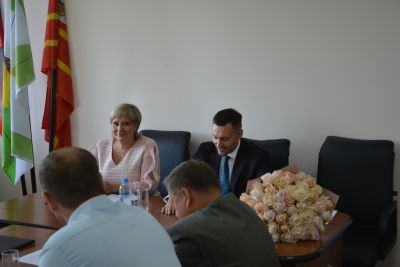 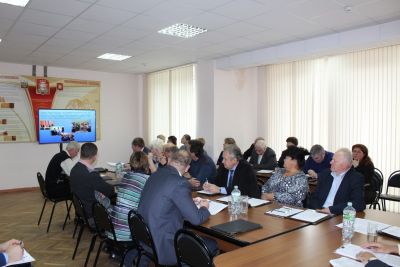 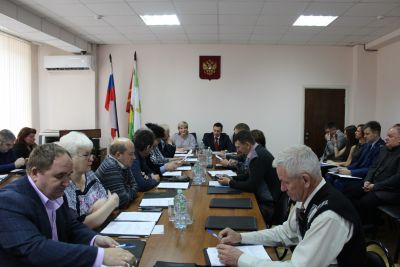 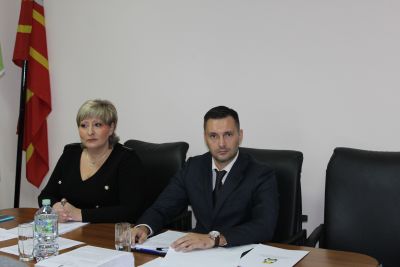 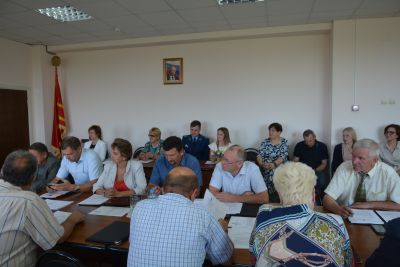 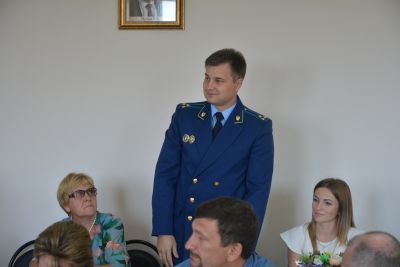 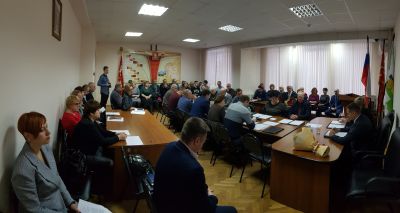 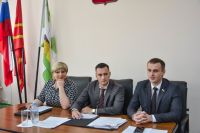 Приложение № 1к отчету председателя Смоленской районной Думы о результатах своей деятельности, в том числе о решении вопросов, поставленных Смоленской районной Думой и выполнении плана работы Смоленской районной Думы пятого созыва за 2019 годМУНИЦИПАЛЬНОЕ ОБРАЗОВАНИЕ«СМОЛЕНСКИЙ РАЙОН» СМОЛЕНСКОЙ ОБЛАСТИСМОЛЕНСКАЯ РАЙОННАЯ ДУМА (пятый созыв)ПЕРЕЧЕНЬ ПРОЕКТОВ РЕШЕНИЙ,рассмотренных Смоленской районной Думой пятого созывав 2019 годуПриложение № 2к отчету председателя Смоленской районной Думы о результатах своей деятельности, в том числе о решении вопросов, поставленных Смоленской районной Думой и выполнении плана работы Смоленской районной Думы пятого созыва за 2019 годПЕРЕЧЕНЬ РЕШЕНИЙ СМОЛЕНСКОЙ РАЙОННОЙ ДУМЫ, которые отменены или признаны утратившими силу решениями, принятыми Смоленской районной Думой пятого созыва в 2019 годуНаименование избирательногоокругаСельские поселения, входящие в состав избирательного округаЧисло избирателей в избирательном округе (по состоянию на дату избрания)Фамилия, имя, отчестводепутата Смоленской районной Думыпятого созыватрёхмандатный избирательный округ № 1Козинское,Корохоткинское (дер. Гречишино, дер. Козино, дер. Рогачево, дер. Синьково, дер. Суходол),Пригорское7436Эсальнек Сергей Евгеньевич,Курганов Александр Николаевич,Понизовцев Валерий Павловичтрёхмандатный избирательный округ № 2Дивасовское (дер.Дивасы, дер.Близнаки, дер.Будка железной дороги , дер.Владимирская,  дер. ДРСУ–5, дер.Круглики, дер.Кувшиново, дер.Купники, дер.Липуны, дер.Очетово, дер.Прудины, дер.Рагулино, дер.Сибилево, дер.Скрипорово, дер.Стомино, дер.Сторожище),Корохоткинское (дер.Буховка, дер.Быльники, дер.Валутино, дер.Исаково, дер.Ковши, дер.Козырево, дер.Корохоткино, дер.Лекезино, дер.Магалинщина, дер.Нижняя Гедеоновка, дер.Никольское, дер.Перфилово, дер.Понасково, пос.Гедеоновка, пос.Плембаза),Печерское7189Жучков Вячеслав Анатольевич,Коваль Дмитрий Леонидович,Ковтун Василий Ивановичтрёхмандатный избирательный округ № 3Волоковское, Вязгинское, Дивасовское (дер.Бакштово, дер.Белый Холм, дер.Долгая Ольша, дер.Нижняя Дубровка, дер.Слобода, дер.Соколово, дер.Холм, дер.Шеломец, дер.Шестаки, с.Ольша),Касплянское, Лоинское, Новосельское, Стабенское7261Давыдовский Юрий Геннадьевич,Молоткова Эллина Ильинична,Низамов Ракиф Талыповичтрёхмандатный избирательный округ № 4Гнёздовское, Катынское, Сметанинское7601Аксенов Олег Александрович,Алхимов Сергей Анатольевич,Борунова Галина Николаевнатрёхмандатный избирательный округ № 5Кощинское, Михновское, Пионерское, Талашкинское, Хохловское7439Барнев Александр Николаевич,Леднева  Ирина Владимировна,Маслов Андрей ВитальевичНаименованиеЗаместитель председателя Смоленской районной Думы - председатель комиссииКоличество депутатовПостоянная комиссия Смоленской районной Думы по бюджету и финансамЮ.Г. Давыдовский(трехмандатный избирательный округ № 3)6Постоянная комиссия Смоленской районной Думы по экономической, инвестиционной деятельности и предпринимательствуВ.А. Жучков (трехмандатный избирательный округ № 2)4Постоянная комиссия Смоленской районной Думы по социальным вопросамЭ.И. Молоткова(трехмандатный избирательный округ № 3)3Состоялось заседаний Смоленской районной Думы11Рассмотрено основных вопросов по повестке дня100Рассмотрено информационных сообщений и отчетов должностных лиц, в том числе:22- Об отчете Главы муниципального образования «Смоленский район» Смоленской области О.Н. Павлюченковой о результатах своей деятельности, деятельности Администрации муниципального образования «Смоленский район» Смоленской области за 2018 год 1- Об отчете председателя Смоленской районной Думы о результатах своей деятельности, в том числе о решении вопросов, поставленных Смоленской районной Думой и выполнении плана работы Смоленской районной Думы пятого созыва за 2018 год1- Об отчете о деятельности Отдела Министерства внутренних дел Российской Федерации по Смоленскому району за 2018 год1- Об отчете о деятельности Контрольно-ревизионной комиссии муниципального образования «Смоленский район» Смоленской области за 2018 год1- Об информации Администрации муниципального образования «Смоленский район» Смоленской области о проведении противопаводковых мероприятий и подготовке к пожароопасному весенне-летнему периоду 2019 года1- Об информации о деятельности комиссии по делам несовершеннолетних и защите их прав в муниципальном образовании «Смоленский район» Смоленской области за 2018 год1- Об информации Администрации муниципального образования «Смоленский район» Смоленской области о результатах исполнения полномочий муниципального района в сфере культуры за 2018 год1- Об организации летней оздоровительной кампании 2019 года на территории муниципального образования «Смоленский район» Смоленской области1- Об информации комитета по управлению муниципальным имуществом Администрации муниципального образования «Смоленский район» Смоленской области об основных направлениях деятельности1- Об информации Администрации муниципального образования «Смоленский район» Смоленской области и Межрайонной инспекции федеральной налоговой службы России № 6 по Смоленской области по вопросам увеличения доходной части бюджета муниципального образования «Смоленский район» Смоленской области1- Об информации Главного врача областного государственного бюджетного учреждения здравоохранения «Смоленская центральная районная больница» по вопросу о доступности и качестве оказания медицинской помощи населению на территории муниципального образования «Смоленский район» Смоленской области1- Об информации акционерного общества «Спецавтохозяйство» об основных направлениях деятельности на территории муниципального образования «Смоленский район» Смоленской области1- О результатах работы постоянных комиссий Смоленской районной Думы по бюджету и финансам за первое полугодие 2019 года, в том числе:1- О результатах работы постоянных комиссий Смоленской районной Думы по экономической, инвестиционной деятельности и предпринимательству за первое полугодие 2019 года1- О результатах работы постоянных комиссий Смоленской районной Думы по социальным вопросам за первое полугодие 2019 года1- Об основных направлениях деятельности и перспективах развития УФПС Смоленской области – филиала ФГУП «Почта России», в том числе по кадровому обеспечению отделений почтовой связи в муниципальном образовании «Смоленский район» Смоленской области1- Об информации отдела Смоленского областного государственного казенного учреждения «Центр занятости населения города Смоленска» в Смоленском районе об основных направлениях деятельности на территории муниципального образования «Смоленский район» Смоленской области1- Об информации Администрации муниципального образования «Смоленский район» Смоленской области о подготовке объектов коммунального хозяйства к прохождению отопительного сезона 2019-2020 гг. на территории муниципального образования «Смоленский район» Смоленской области1- Об информации комитета по образованию Администрации муниципального образования «Смоленский район» Смоленской области об итогах 2018-2019 учебного года и об итогах работы комиссии по проверке готовности муниципальных образовательных организаций муниципального образования «Смоленский район» Смоленской области к учебному году 2019-2020 гг.1- Об итогах летней оздоровительной кампании 2019 года на территории муниципального образования «Смоленский район» Смоленской области 1- Об информации отдела сельского хозяйства Администрации муниципального образования «Смоленский район» Смоленской области об основных направлениях деятельности 1- Информация комитета по управлению муниципальным имуществом Администрации муниципального образования «Смоленский район» Смоленской области об исполнении прогнозного плана приватизации объектов муниципальной собственности муниципального образования «Смоленский район» Смоленской области за 2019-2021 годы1Принято правовых актов - решений Смоленской районной Думы100Принято нормативных правовых актов Смоленской районной Думы, направленных в Департамент Смоленской области по внутренней политике для включения в регистр муниципальных нормативных правовых актов субъекта Российской Федерации17Принято решений Смоленского областного суда по административному делу по административному исковому заявлению о признании недействующими в части1Принято решений Смоленской районной Думы о внесении изменения в Устав муниципального образования «Смоленский район» Смоленской области, изменения зарегистрированы Управлением Министерства юстиции Российской Федерации по Смоленской области или направлены на государственную регистрацию1Проведено Смоленской районной Думой публичных слушаний 5Проведено совместных заседаний постоянных комиссий11Проведено отдельных заседаний постоянных комиссий3ПоказателиКомиссия по бюджету и финансамКомиссия по экономической, инвестиционной деятельности и предпринимательствуКомиссия по социальным вопросамПроведено заседаний91013Принято решений103115113№НаименованиеДатапринятияРегистра-ционный№ решенияСведения об официальном опубликовании(обнародовании)123451Об отчете Главы муниципального образования «Смоленский район» Смоленской области О.Н. Павлюченковой о результатах своей деятельности, деятельности Администрации муниципального образования «Смоленский район» Смоленской области за 2018 год 31.01.20191Опубликовано в газете «Сельская правда» от 06.02.2019 № 8 (7774), размещено на официальном сайте.2Об избрании председателя Смоленской районной Думы из состава депутатов Смоленской районной Думы31.01.20192Опубликовано в газете «Сельская правда» от 06.02.2019 № 8 (7774), размещено на официальном сайте.3Об отчете председателя Смоленской районной Думы о результатах своей деятельности, в том числе о решении вопросов, поставленных Смоленской районной Думой и выполнении плана работы Смоленской районной Думы пятого созыва за 2018 год31.01.20193Размещено на официальном сайте.4Об утверждении плана работы Смоленской районной Думы пятого созыва на 2019 год31.01.20194Размещено на официальном сайте.5Об утверждении графиков личного приёма граждан председателем Смоленской районной Думы и графиков личного приёма избирателей депутатами Смоленской районной Думы на 2019 год31.01.20195Опубликовано в газете «Сельская правда» от 08.01.2019 (???5) № 9, размещено на официальном сайте.6Об утверждении проектов местных нормативов градостроительного проектирования муниципальных образований Смоленского района Смоленской области31.01.20196Опубликовано в газете «Сельская правда» от 08.02.2019 № 9 (7775), размещено на официальном сайте.7О внесении изменений в Положение о порядке осуществления дополнительных выплат лицу, замещающему муниципальную должность, утвержденное решением Смоленской районной Думы от 18 ноября 2015 года № 19 
«Об установлении размера должностного оклада и размера дополнительных выплат лицу, замещающему муниципальную должность, порядке их осуществления, а также о предоставлении отпуска лицу, замещающему муниципальную должность»31.01.20197Опубликовано в газете «Сельская правда» от 08.01.2019 (???5) № 9, размещено на официальном сайте.8О внесении изменений в Положение о финансовом управлении Администрации муниципального образования «Смоленский район» Смоленской области, утвержденное решением Смоленской районной Думы от 23 октября 2014 года № 68 31.01.20198Опубликовано в газете «Сельская правда» от 13.02.2019 № 10 (7776), размещено на официальном сайте.9О внесении изменений в Положение о комитете по образованию Администрации муниципального образования «Смоленский район» Смоленской области, утвержденное решением Смоленской районной Думы от 28 мая 2015 года № 3831.01.20199Опубликовано в газете «Сельская правда» от 13.02.2019 № 10 (7776), размещено на официальном сайте.10О внесении изменений в Положение о комитете по управлению муниципальным имуществом Администрации муниципального образования «Смоленский район» Смоленской области, утвержденное решением Смоленской районной Думы от 24 марта 2017 года № 2431.01.201910Опубликовано в газете «Сельская правда» от 13.02.2019 № 10 (7776), размещено на официальном сайте.11Об утверждении Положения об отделе по культуре, туризму и спорту Администрации муниципального образования «Смоленский район» Смоленской области31.01.201911Опубликовано в газете «Сельская правда» от 13.02.2019 № 10 (7776), размещено на официальном сайте.12Об утверждении перечня объектов государственной собственности Смоленской области, передаваемых безвозмездно в муниципальную собственность муниципального образования «Смоленский район» Смоленской области31.01.201912Размещено на официальном сайте.13О награждении Почетной грамотой Смоленской районной Думы коллектива прокуратуры Смоленского района Смоленской области31.01.201913Размещено на официальном сайте.14О награждении Почетной грамотой Смоленской районной Думы Новиковой С.А.31.01.201914Размещено на официальном сайте.15Об утверждении перечня объектов государственной собственности Смоленской области, передаваемых безвозмездно в муниципальную собственность муниципального образования «Смоленский район» Смоленской области31.01.201915Размещено на официальном сайте.16Об отчете о деятельности Отдела Министерства внутренних дел Российской Федерации по Смоленскому району за 2018 год28.02.201916Размещено на официальном сайте.17Об избрании заместителя председателя Смоленской районной Думы 28.02.201917Опубликовано в газете «Сельская правда» от 13.03.2019 № 17 (7783), размещено на официальном сайте.18О внесении изменений в Регламент Смоленской районной Думы28.02.201918Опубликовано в газете «Сельская правда» от 13.03.2019 № 17 (7783), размещено на официальном сайте.19О внесении изменений в решение Смоленской районной Думы от 2 декабря 2015 года № 22 
«О формировании постоянных комиссий Смоленской районной Думы» 28.02.201919Опубликовано в газете «Сельская правда» от 20.03.2019 № 19 (7785), размещено на официальном сайте.20О проекте решения «Об утверждении Стратегии социально-экономического развития муниципального образования «Смоленский район» Смоленской области на период до 2030 года»28.02.201920Опубликовано в газете «Сельская правда» от 13.03.2019 № 17 (7783), размещено на официальном сайте.21О назначении публичных слушаний, установлении порядка учета предложений по решению Смоленской районной Думы «О проекте решения «Об утверждении Стратегии социально-экономического развития муниципального образования «Смоленский район» Смоленской области на период до 2030 года» и участии граждан в его обсуждении28.02.201921Опубликовано в газете «Сельская правда» от 13.03.2019 № 17 (7783), размещено на официальном сайте.22О рассмотрении отчета о деятельности Контрольно-ревизионной комиссии муниципального образования «Смоленский район» Смоленской области за 2018 год 28.02.201922Размещено на официальном сайте.23О признании утратившим силу решения Смоленской районной Думы от 30 мая 2007 года № 7728.02.201923Размещено на официальном сайте.24О внесении изменений в прогнозный план приватизации объектов муниципальной собственности муниципального образования «Смоленский район» Смоленской области на 2019-2021 годы, утвержденный решением Смоленской районной Думы от 29 ноября 2018 года № 6928.02.201924Опубликовано в газете «Сельская правда» от 20.03.2019 № 19 (7785), размещено на официальном сайте.25Об утверждении перечня объектов федеральной собственности, передаваемых безвозмездно в муниципальную собственность муниципального образования «Смоленский район» Смоленской области28.02.201925Размещено на официальном сайте.26Об утверждении перечня объектов муниципальной  собственности муниципального образования Вязгинского сельского поселения Смоленского района Смоленской области, передаваемых безвозмездно в муниципальную собственность муниципального образования «Смоленский район» Смоленской области28.02.201926Размещено на официальном сайте.27О рассмотрении решения комитета Смоленской областной Думы по бюджету, налогам и финансам от 21 февраля 2019 года № 8/3 «О рассмотрении отчета Контрольно-счетной палаты Смоленской области о результатах проверки бюджета муниципального образования Печерского сельского поселения Смоленского района Смоленской области – получателя межбюджетных трансфертов из областного бюджета за 2017 год и за период январь-июнь 2018 года»28.02.201927Размещено на официальном сайте.28О рассмотрении результатов публичных слушаний, проведенных 9 марта 2019 года в муниципальном образовании «Смоленский район» Смоленской области по решению Смоленской районной Думы
 «О проекте решения «Об утверждении Стратегии социально-экономического развития муниципального образования «Смоленский район» Смоленской области на период до 2030 года»28.03.201928Размещено на официальном сайте.29Об утверждении проекта отчета 
об исполнении бюджета муниципального образования «Смоленский район» Смоленской области за 2018 год28.03.201929Опубликовано в газете «Сельская правда» от 03.04.2019 № 23 (7789), размещено на официальном сайте.30О назначении публичных слушаний, установлении порядка учета предложений по решению Смоленской районной Думы «Об утверждении проекта отчета об исполнении бюджета муниципального образования «Смоленский район» Смоленской области за 2018 год» и участии граждан в его обсуждении28.03.201930Опубликовано в газете «Сельская правда» от 03.04.2019 № 23 (7789), размещено на официальном сайте.31О внесении изменений и дополнений в решение Смоленской районной Думы от 27 декабря 2018 года № 77 «О бюджете муниципального образования «Смоленский район» Смоленской области на 2019 год и плановый период 2020 и 2021 годов»28.03.201931Опубликовано в газете «Сельская правда» от 03.04.2019 № 23 (7789), размещено на официальном сайте.32О награждении организаций и работников организаций, предприятий и учреждений Почётными грамотами и Дипломами муниципального образования «Смоленский район» Смоленской области по итогам работы за 2018 год28.03.201932Размещено на официальном сайте.33О награждении переходящим Кубком Администрации муниципального образования «Смоленский район» Смоленской области «Лучшее клубное учреждение культуры» имени Л.В.Чистяковой и Э.Н.Чистякова по итогам работы клубных учреждений муниципального образования «Смоленский район» Смоленской области за 2018 год28.03.201933Размещено на официальном сайте.34Об информации Администрации муниципального образования «Смоленский район» Смоленской области о проведении противопаводковых мероприятий и подготовке к пожароопасному весенне-летнему периоду 2019 года28.03.201934Размещено на официальном сайте.35Об утверждении перечня объектов государственной собственности Смоленской области, передаваемых безвозмездно в муниципальную собственность муниципального образования «Смоленский район» Смоленской области28.03.201935Размещено на официальном сайте.36О награждении Почётной грамотой муниципального образования «Смоленский район» Смоленской области28.03.201936Размещено на официальном сайте.37О награждении Почётной грамотой муниципального образования «Смоленский район» Смоленской области28.03.201937Размещено на официальном сайте.38Об утверждении Стратегии социально - экономического развития муниципального образования «Смоленский район» Смоленской области на период до 2030 года25.04.201938Опубликовано в газете «Сельская правда» от 15.05.2019 № 33 (7700), размещено на официальном сайте.39О рассмотрении результатов публичных слушаний, проведенных 16 апреля 2019 года в муниципальном образовании «Смоленский район» Смоленской области по решению Смоленской районной Думы «Об утверждении проекта отчета об исполнении бюджета муниципального образования «Смоленский район» Смоленской области за 2018 год»25.04.201939Размещено на официальном сайте.40Об утверждении отчета об исполнении бюджета муниципального образования «Смоленский район» Смоленской области за 2018 год25.04.201940Опубликовано в газете «Сельская правда» от 30.04.2019 № 31 (7797), размещено на официальном сайте.41О внесении изменений и дополнений в решение Смоленской районной Думы от 27 декабря 2018 года № 77 «О бюджете муниципального образования «Смоленский район» Смоленской области на 2019 год и плановый период 2020 и 2021 годов»25.04.201941Опубликовано в газете «Сельская правда» от 30.04.2019 № 31 (7797), размещено на официальном сайте.42О проекте внесения изменений в Устав муниципального образования «Смоленский район» Смоленской области25.04.201942Опубликовано в газете «Сельская правда» от 30.04.2019 № 31 (7797), размещено на официальном сайте.43О назначении публичных слушаний, установлении порядка учета предложений по решению Смоленской районной Думы «О проекте внесения изменений в Устав муниципального образования «Смоленский район» Смоленской области» и участии граждан в его обсуждении25.04.201943Опубликовано в газете «Сельская правда» от 30.04.2019 № 31 (7797), размещено на официальном сайте.44О деятельности комиссии по делам несовершеннолетних и защите их прав в муниципальном образовании «Смоленский район» Смоленской области за 2018 год25.04.201944Размещено на официальном сайте.45Об информации Администрации муниципального образования «Смоленский район» Смоленской области о результатах исполнения полномочий муниципального района в сфере культуры за 2018 год25.04.201945Размещено на официальном сайте.46О передаче полномочий25.04.201946Опубликовано в газете «Сельская правда» от 30.04.2019 № 31 (7797), размещено на официальном сайте.47Об утверждении перечня объектов муниципальной собственности муниципального образования Лоинского сельского поселения Смоленского района Смоленской области, передаваемых безвозмездно в муниципальную собственность муниципального образования «Смоленский район» Смоленской области25.04.201947Размещено на официальном сайте.48О награждении Почётной грамотой муниципального образования «Смоленский район» Смоленской области25.04.201948Размещено на официальном сайте.49Об организации летней оздоровительной кампании 2019 года на территории муниципального образования «Смоленский район» Смоленской области30.05.201949Размещено на официальном сайте.50Об информации комитета по управлению муниципальным имуществом Администрации муниципального образования «Смоленский район» Смоленской области об основных направлениях деятельности30.05.201950Размещено на официальном сайте.51Об утверждении кандидатур для занесения их фотографий на Доску почёта муниципального образования «Смоленский район» Смоленской области в 2019 году30.05.201951Размещено на официальном сайте.52Об информации Администрации муниципального образования «Смоленский район» Смоленской области и Межрайонной инспекции федеральной налоговой службы России № 6 по Смоленской области по вопросам увеличения доходной части бюджета муниципального образования «Смоленский район» Смоленской области30.05.201952Размещено на официальном сайте.53Об информации Главного врача областного государственного бюджетного учреждения здравоохранения «Смоленская центральная районная больница» по вопросу о доступности и качестве оказания медицинской помощи населению на территории муниципального образования «Смоленский район» Смоленской области30.05.201953Размещено на официальном сайте.54Об информации акционерного общества «Спецавтохозяйство» об основных направлениях деятельности на территории муниципального образования «Смоленский район» Смоленской области30.05.201954Размещено на официальном сайте.55О внесении изменений в Регламент Смоленской районной Думы30.05.201955Опубликовано в газете «Сельская правда» от 14.06.2019 № 42 (7808), размещено на официальном сайте.56О награждении Почётной грамотой муниципального образования «Смоленский район» Смоленской области 30.05.201956Размещено на официальном сайте.57Об утверждении перечня объектов государственной собственности Смоленской области, передаваемых безвозмездно в муниципальную собственность муниципального образования «Смоленский район» Смоленской области30.05.201957Размещено на официальном сайте.58О рассмотрении результатов публичных слушаний, проведенных 21 мая 2019 года в муниципальном образовании «Смоленский район» Смоленской области по решению Смоленской районной Думы «О проекте внесения изменений в Устав муниципального образования «Смоленский район» Смоленской области»27.06.201958Размещено на официальном сайте.59О внесении изменений в Устав муниципального образования «Смоленский район» Смоленской области27.06.201959Опубликовано в газете «Сельская правда» от 07.08.2019 № 57 (7823), размещено на официальном сайте.60О внесении изменений и дополнений в решение Смоленской районной Думы от 27 декабря 2018 года № 77 «О бюджете муниципального образования «Смоленский район» Смоленской области на 2019 год и плановый период 2020 и 2021 годов»27.06.201960Опубликовано в газете «Сельская правда» от 03.07.2019 № 47 (7813), размещено на официальном сайте.61Об утверждении перечня объектов муниципальной собственности муниципального образования Печерского сельского поселения Смоленского района Смоленской области, передаваемых безвозмездно в муниципальную собственность муниципального образования «Смоленский район» Смоленской области27.06.201961Размещено на официальном сайте.62О внесении изменений в перечень объектов государственной собственности Смоленской области, передаваемых безвозмездно в муниципальную собственность муниципального образования «Смоленский район» Смоленской области, утвержденный решением Смоленской районной Думы от 28 марта 2019 года № 3527.06.201962Размещено на официальном сайте.63О признании утратившим силу решения Смоленской районной Думы от 24 января 2008 года № 11 «Об утверждении Положения об отделе по делам гражданской обороны и чрезвычайным ситуациям Администрации муниципального образования «Смоленский район» Смоленской области»27.06.201963Размещено на официальном сайте.64О назначении на должность председателя Контрольно - ревизионной комиссии муниципального образования «Смоленский район» Смоленской области30.07.201964Опубликовано в газете «Сельская правда» от 02.08.2019 № 56 (7822), размещено на официальном сайте.65Об утверждении Порядка предоставления иных межбюджетных трансфертов из бюджета муниципального образования «Смоленский район» Смоленской области бюджетам сельских поселений Смоленского района Смоленской области30.07.201965Опубликовано в газете «Сельская правда» от 02.08.2019 № 56 (7822), размещено на официальном сайте.66Об утверждении перечня объектов муниципальной собственности муниципального образования «Смоленский район» Смоленской области, передаваемых безвозмездно в муниципальную собственность муниципального образования Стабенского сельского поселения Смоленского района Смоленской области30.07.201966Размещено на официальном сайте.67Об утверждении перечня объектов муниципальной собственности муниципального образования Михновского сельского поселения Смоленского района Смоленской области, передаваемых безвозмездно в муниципальную собственность муниципального образования «Смоленский район» Смоленской области30.07.201967Размещено на официальном сайте.68Об утверждении перечня объектов государственной собственности Смоленской области, передаваемых безвозмездно в муниципальную собственность муниципального образования «Смоленский район» Смоленской области30.07.201968Размещено на официальном сайте.69О назначении на должность аудитора Контрольно -ревизионной комиссии муниципального образования «Смоленский район» Смоленской области26.09.201969Размещено на официальном сайте.70О результатах работы постоянных комиссий Смоленской районной Думы за первое полугодие 2019 года26.09.201970Размещено на официальном сайте.71Об основных направлениях деятельности и перспективах развития УФПС Смоленской области – филиала ФГУП «Почта России», в том числе по кадровому обеспечению отделений почтовой связи в муниципальном образовании «Смоленский район» Смоленской области26.09.201971Размещено на официальном сайте.72Об информации отдела Смоленского областного государственного казенного учреждения «Центр занятости населения города Смоленска» в Смоленском районе об основных направлениях деятельности на территории муниципального образования «Смоленский район» Смоленской области26.09.201972Размещено на официальном сайте.73О внесении изменений и дополнений в решение Смоленской районной Думы от 27 декабря 2018 года № 77 «О бюджете муниципального образования «Смоленский район» Смоленской области на 2019 год и плановый период 2020 и 2021 годов»26.09.201973Опубликовано в газете «Сельская правда» от 02.10.2019 № 73 (7839), размещено на официальном сайте.  74Об информации Администрации муниципального образования «Смоленский район» Смоленской области о подготовке объектов коммунального хозяйства к прохождению отопительного сезона 2019-2020 гг. на территории муниципального образования «Смоленский район» Смоленской области26.09.201974Размещено на официальном сайте.75Об информации комитета по образованию Администрации муниципального образования «Смоленский район» Смоленской области об итогах 2018-2019 учебного года и об итогах работы комиссии по проверке готовности муниципальных образовательных организаций муниципального образования «Смоленский район» Смоленской области к учебному году 2019-2020 гг.26.09.201975Размещено на официальном сайте.76Об итогах летней оздоровительной кампании 2019 года на территории муниципального образования «Смоленский район» Смоленской области 26.09.201976Размещено на официальном сайте.77Об утверждении перечня объектов государственной собственности Смоленской области, передаваемых безвозмездно в муниципальную собственность муниципального образования «Смоленский район» Смоленской области26.09.201977Размещено на официальном сайте.78О внесении изменений в структуру Смоленской районной Думы, утвержденную решением Смоленской районной Думы от 18 ноября 2015 года № 1226.09.201978Опубликовано в газете «Сельская правда» от 02.10.2019 № 73 (7839), размещено на официальном сайте.79О проекте внесения изменений в Стратегию социально - экономического развития муниципального образования «Смоленский район» Смоленской области на период до 2030 года24.10.201979Опубликовано в газете «Сельская правда» от 30.10.2019 № 81 (7847), размещено на официальном сайте.80О назначении публичных слушаний, установлении порядка учета предложений по решению Смоленской районной Думы «О проекте внесения изменений в Стратегию социально - экономического развития муниципального образования «Смоленский район» Смоленской области на период до 2030 года» и участии граждан в его обсуждении24.10.201980Опубликовано в газете «Сельская правда» от 30.10.2019 № 81 (7847), размещено на официальном сайте.81Об информации отдела сельского хозяйства Администрации муниципального образования «Смоленский район» Смоленской области об основных направлениях деятельности 24.10.201981Размещено на официальном сайте.82Об утверждении перечня объектов муниципальной собственности муниципального образования «Смоленский район» Смоленской области, передаваемых безвозмездно в муниципальную собственность муниципального образования «Рославльский район» Смоленской области24.10.201982Размещено на официальном сайте.83Об утверждении перечня объектов муниципальной собственности муниципального образования Михновского сельского поселения Смоленского района Смоленской области, передаваемых безвозмездно в муниципальную собственность муниципального образования «Смоленский район» Смоленской области24.10.201983Размещено на официальном сайте.84Об утверждении перечня объектов муниципальной собственности муниципального образования Касплянского сельского поселения Смоленского района Смоленской области, передаваемых безвозмездно в муниципальную собственность муниципального образования «Смоленский район» Смоленской области24.10.201984Размещено на официальном сайте.85О рассмотрении результатов публичных слушаний, проведенных 11 ноября 2019 года в муниципальном образовании «Смоленский район» Смоленской области по решению Смоленской районной Думы «О проекте внесения изменений в Стратегию социально - экономического развития муниципального образования «Смоленский район» Смоленской области на период до 2030 года»29.11.201985Размещено на официальном сайте.86О внесении изменений в Стратегию социально - экономического развития муниципального образования «Смоленский район» Смоленской области на период до 2030 года29.11.201986Опубликовано в газете «Сельская правда» от 04.12.2019 № 94-95 (7860-7861), размещено на официальном сайте.87О проекте бюджета муниципального образования «Смоленский район» Смоленской области на 2020 год и плановый период 2021 и 2022 годов29.11.201987Опубликовано в газете «Сельская правда» от 04.12.2019 № 94-95 (7860-7861), размещено на официальном сайте.88О назначении публичных слушаний, установлении порядка учета предложений по решению Смоленской районной Думы «О проекте бюджета муниципального образования «Смоленский район» Смоленской области на 2020 год и плановый период 2021 и 2022 годов» и участии граждан в его обсуждении29.11.201988Опубликовано в газете «Сельская правда» от 04.12.2019 № 94-95 (7860-7861), размещено на официальном сайте.89Об утверждении перечня объектов муниципальной  собственности муниципального образования Гнездовского сельского поселения Смоленского района Смоленской области, передаваемых безвозмездно в муниципальную собственность муниципального образования «Смоленский район» Смоленской области29.11.201989Размещено на официальном сайте.90Об утверждении Порядка принятия в муниципальном образовании «Смоленский район» Смоленской области решения о применении мер ответственности к депутату, члену выборного органа местного самоуправления, выборному должностному лицу местного самоуправления мер ответственности, указанных в части 73-1 статьи 40 Федерального закона «Об общих принципах организации местного самоуправления в Российской Федерации»24.12.201990Опубликовано в газете «Сельская правда» от 27.12.2019 № 102-103 (7868-7869), размещено на официальном сайте.91О рассмотрении результатов публичных слушаний, проведенных 16 декабря 2019 года в муниципальном образовании «Смоленский район» Смоленской области по решению Смоленской районной Думы «О проекте бюджета муниципального образования «Смоленский район» Смоленской области на 2020 год и плановый период 2021 и 2022 годов»24.12.201991Размещено на официальном сайте.92О бюджете муниципального образования «Смоленский район» Смоленской области на 2020 год и плановый период 2021 и 2022 годов24.12.201992Опубликовано в газете «Сельская правда» от 27.12.2019 № 102-103 (7868-7869), размещено на официальном сайте.93О внесении изменений и дополнений в решение Смоленской районной Думы от 27 декабря 2018 года № 77 «О бюджете муниципального образования «Смоленский район» Смоленской области на 2019 год и плановый период 2020 и 2021 годов»24.12.201993Опубликовано в газете «Сельская правда» от 27.12.2019 № 102-103 (7868-7869), размещено на официальном сайте.94Об утверждении перечня объектов государственной собственности Смоленской области, передаваемых безвозмездно в муниципальную собственность муниципального образования «Смоленский район» Смоленской области24.12.201994Размещено на официальном сайте.95Об исполнении прогнозного плана приватизации объектов муниципальной собственности муниципального образования «Смоленский район» Смоленской области за 2019-2021 годы24.12.201995Опубликовано в газете «Сельская правда» от 27.12.2019 № 102-103 (7868-7869), размещено на официальном сайте.96О внесении изменений в Схему территориального планирования Смоленского района Смоленской области, утвержденную решением Смоленской районной Думы от 24 июля 2009 года № 9024.12.201996Опубликовано в газете «Сельская правда» от 27.12.2019 № 102-103 (7868-7869), размещено на официальном сайте.97О внесении изменений в генеральный план и правила землепользования и застройки Сметанинского сельского поселения Смоленского района Смоленской области, утвержденные решением Совета депутатов Сметанинского сельского поселения Смоленского района Смоленской области от 12 февраля 2015 года № 324.12.201997Опубликовано в газете «Сельская правда» от 27.12.2019 № 102-103 (7868-7869), размещено на официальном сайте.98Об утверждении Положения о порядке освобождения самовольно занятых земельных участков, демонтажа неправомерно размещенных некапитальных строений, сооружений и переноса иных движимых объектов на территории муниципального образования «Смоленский район» Смоленской области24.12.201998Опубликовано в газете «Сельская правда» от 27.12.2019 № 102-103 (7868-7869), размещено на официальном сайте.99О внесении изменений в Положение о порядке управления и распоряжения муниципальной собственностью муниципального образования «Смоленский район» Смоленской области24.12.201999Опубликовано в газете «Сельская правда» от 27.12.2019 № 102-103 (7868-7869), размещено на официальном сайте.100О награждении Почётной грамотой муниципального образования «Смоленский район» Смоленской области Семенковой Т.И.24.12.2019100Размещено на официальном сайте.№ п/пНаименование решения, Дата решения,регистрационный номерОснованиеОснование№ п/пНаименование решения, Дата решения,регистрационный номерРешениеПункт правового акта, указывающий на вступление в силу отмену или признание утратившим силу12341Решение Смоленской районной Думы от 30.01.2018 № 3 «Об утверждении графиков личного приёма граждан председателем Смоленской районной Думы и графиков личного приёма избирателей депутатами Смоленской районной Думы на 2018 год»Признано утратившим силу согласно решению Смоленской районной Думы от 31.01.2019 № 5 «Об утверждении графиков личного приёма граждан председателем Смоленской районной Думы и графиков личного приёма избирателей депутатами Смоленской районной Думы на 2019 год»Пункт 4. решения Смоленской районной Думы от 31.01.2019 № 5: -Настоящее решение опубликовать в газете «Сельская правда».Часть 9 статьи 35 Устава муниципального образования «Смоленский район» Смоленской области: - Муниципальные правовые акты, подлежащие обнародованию, вступают в силу со дня, следующего за днем их обнародования, если в самом правовом акте не установлен другой порядок вступления его в силу.2Решение Смоленской районной Думы от 25 августа 2016 года № 62 «Об утверждении Положения о комитете по культуре Администрации муниципального образования «Смоленский район» Смоленской области» Признано утратившим силу согласно решению Смоленской районной Думы от 31.01.2019 № 11 «Об утверждении Положения об отделе по культуре, туризму и спорту Администрации муниципального образования «Смоленский район» Смоленской области»Пункт 3 решения Смоленской районной Думы от 31.01.2019 № 11: -Настоящее решение вступает в силу после официального опубликования в газете «Сельская правда» и распространяется на правоотношения, возникшие с 1 января 2019 года.3Решение Смоленской районной Думы от 23 сентября 2016 года № 70 «Об избрании заместителей председателя Смоленской районной Думы»Признано утратившим силу согласно решению Смоленской районной Думы от 28.02.2019 № 19 «О внесении изменений в решение Смоленской районной Думы от 2 декабря 2015 года № 22 
«О формировании постоянных комиссий Смоленской районной Думы» Пункты 2,3 решения Смоленской районной Думы от 28.02.2019 № 11: - 2. Настоящее решение вступает в силу со дня принятия.- 3. Настоящее решение опубликовать в газете «Сельская правда».4Решение Смоленской районной Думы от 30 мая 2007 года № 77 «Об утверждении Положения о юридическом отделе Администрации муниципального образования «Смоленский район» Смоленской области»Признано утратившим силу согласно решению Смоленской районной Думы от 28.02.2019 № 23 «О признании утратившим силу решения Смоленской районной Думы от 30 мая 2007 года № 77»Часть 9 статьи 35 Устава муниципального образования «Смоленский район» Смоленской области: - Муниципальные правовые акты, подлежащие обнародованию, вступают в силу со дня, следующего за днем их обнародования, если в самом правовом акте не установлен другой порядок вступления его в силу.5Решение Смоленской районной Думы от 29 сентября 2011 года № 78 «Об утверждении Порядка предоставления иных межбюджетных трансфертов бюджетам сельских поселений Смоленского района Смоленской области из бюджета муниципального образования «Смоленский район» Смоленской области»Признано утратившим силу согласно решению Смоленской районной Думы от 30.07.2019 № 65 «Об утверждении Порядка предоставления иных межбюджетных трансфертов из бюджета муниципального образования «Смоленский район» Смоленской области бюджетам сельских поселений Смоленского района Смоленской области»Пункт 3 решения Смоленской районной Думы от 30.07.2019 № 65: - Настоящее решение вступает в силу после официального опубликования в газете «Сельская правда».